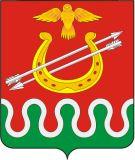 Администрация Боготольского района Красноярского края ПРОЕКТ ПОСТАНОВЛЕНИЯ г. Боготол О внесении изменений в постановление администрации Боготольского района Красноярского края от 10.10.2013 № 759-п «Об утверждении муниципальной программы Боготольского района Красноярского края «Обеспечение доступным и комфортным жильем граждан Боготольского района» В соответствии со статьей 179 Бюджетного кодекса Российской Федерации, Федеральным законом от 06.10.2003 № 131-ФЗ «Об общих принципах организации местного самоуправления в Российской Федерации», Постановлением администрации Боготольского района Красноярского края от 05.08.2013 № 560-п «Об утверждении порядка принятия решений о разработке муниципальных программ Боготольского района, их формировании и реализации», руководствуясь статьями 18, 30 Устава Боготольского района Красноярского края, ПОСТАНОВЛЯЮ: Внести в приложение к Постановлению администрации Боготольского района Красноярского края от 10.10.2013 № 759-п «Об утверждении муниципальной программы Боготольского района Красноярского края «Обеспечение доступным и комфортным жильем граждан Боготольского района» следующие изменения: Раздел 1 «Паспорт муниципальной программы» изложить в следующей редакции: «1. ПАСПОРТ МУНИЦИПАЛЬНОЙ ПРОГРАММЫ Раздел 2 «Характеристика текущего состояния жилищной сферы, проблемы с указанием основных показателей социально-экономического развития Боготольского района» изложить в следующей редакции: «2. Характеристика текущего состояния жилищной сферы, проблемы с указанием основных показателей социально-экономического развития Боготольского района Объем жилищного фонда Боготольского района по состоянию на 01.01.2013 года составляет 187,2 тыс. кв. м. Общая площадь муниципального жилого фонда – 17,4 тыс. м2.Большая часть жилищного фонда находится в частной собственности, доля которого за последние годы увеличилась и составила в 2012 г. 90,7% или 169,8 тыс. кв. м. жилищного фонда района. Жилищный фонд района в основном состоит из малоэтажных (в основном одноэтажных) домов, из 2829 домов только 49 (23) домов многоквартирные, что составляет 1,73%, 762 блокированных дома, что составляет 26,9 %. Жилищный фонд района оборудован:  - центральным отоплением – 8,4 тыс. м2;  - центральным холодным водоснабжением – 76,7 м2;  - системой канализации – 8,9 тыс. м2;  - септиком – 24,1 тыс. м2. Общая площадь жилого фонда с износом 66-70% составляет 35,4 тыс. м2, из них: аварийный жилой фонд – 1,2 тыс. м2. Для восстановления аварийного жилого фонда необходимы инвестиции. С 2004 года начался современный этап государственной жилищной политики, направленной на повышение доступности жилья для населения. Был принят пакет федеральных законов, в том числе Жилищный кодекс Российской Федерации и Градостроительный кодекс Российской Федерации, которые сформировали законодательную базу для проведения институциональных изменений в жилищной сфере. Новые направления государственной жилищной политики нашли отражение в приоритетном национальном проекте «Доступное и комфортное жилье – гражданам России», реализация которого началась в 2006 году. Основными инструментами реализации приоритетного национального проекта стали федеральная целевая программа «Жилище» на 2002-2010 годы и федеральная целевая программа «Жилище» на 2011-2015 годы. В рамках данных программ в Красноярском крае действовала краевая целевая программа «Дом» на 2007-2009 годы. Положительное влияние на развитие жилищного строительства оказали законодательные и организационные меры по развитию конкуренции и снижению административных барьеров. Упрощены процедуры подготовки проектов планировки, разработки проектной документации, государственной экспертизы результатов инженерных изысканий и проектной документации, выдачи разрешений на строительство, государственного строительного надзора. Кардинально изменилась ситуация с предоставлением земельных участков для жилищного строительства. Для обеспечения содействия развитию жилищного и иного строительства, иному развитию территорий, развитию объектов инфраструктуры на основании Федерального закона от 24.07.2008 № 161-ФЗ «О содействии развитию жилищного строительства» был создан Федеральный фонд содействия развитию жилищного строительства. В рамках работы Фонда предоставляются земельные участки под жилищное строительство, в том числе под комплексное освоение земельных участков в целях жилищного строительства, производится обеспечение земельных участков коммунальной и транспортной инфраструктурой. Программы государственной корпорации – Фонда содействия реформированию жилищно-коммунального хозяйства (далее – Фонд ЖКХ) являются в настоящее время основным механизмом, обеспечивающим капитальный ремонт общего имущества жилищного фонда и переселение граждан из аварийного жилья. Реализация всех мероприятий программы позволит своевременно и в полном объеме выполнить все возложенные на отрасль обязательства, провести системные мероприятия, направленные на обеспечение доступным и комфортным жильем граждан, проживающих на территории района. При этом важным условием успешной реализации программы является управление рисками с целью минимизации их влияния на достижение целей программы. Финансовые риски связаны с возможными кризисными явлениями в экономике, которые могут привести к снижению объёмов финансирования программных мероприятий за счет бюджетов всех уровней бюджетной системы Российской Федерации. Остальные виды рисков связаны со спецификой целей и задач программы.»; Раздел 3 «Приоритеты и цели социально-экономического развития в жилищной сфере, описание основных целей и задач программы» изложить в следующей редакции: «3. Приоритеты и цели социально-экономического развития в жилищной сфере, описание основных целей и задач программы Важнейшими целями в сфере жилищного строительства являются формирование рынка доступного жилья, отвечающего требованиям энергоэффективности и экологичности, и обеспечение комфортных условий проживания населения на территории края.Одними из основных задач муниципальной политики в сфере повышения доступности жилья являются: Первая задача – создание условий для роста предложений на рынке жилья, соответствующих потребностям различных групп населения, в том числе: формирование эффективных рынков земельных участков, обеспеченных градостроительной документацией; обеспечение участков массового жилищного строительства инженерной, коммуникационной и социальной инфраструктурой, вовлечение в проекты жилищного строительства неиспользуемых или используемых неэффективно государственных и муниципальных земельных участков, в том числе с помощью Федерального фонда содействия развитию жилищного строительства; совершенствование стандартизации и технического регулирования в сфере строительства и эксплуатации зданий, сооружений жилого фонда и осуществление государственного надзора за соблюдением требований технических регламентов; стимулирование малоэтажной застройки. Вторая задача – создание условий для повышения доступности жилья для всех категорий граждан Российской Федерации, в том числе: разработка новых и совершенствование действующих институтов жилищного рынка, обеспечивающих повышение доступности жилья, а именно: жилищной ипотеки, земельной ипотеки, развитие рынка ипотечных ценных бумаг; повышение доступности ипотечных кредитов для граждан, снижение и эффективное распределение рисков кредитования между всеми участниками рынка; создание жилищного фонда социального использования для предоставления жилых помещений по договорам социального найма; разработка и внедрение института найма жилья; развитие специализированного государственного и муниципального жилищного фонда, включая служебный фонд для предоставления жилых помещений военнослужащим и членам их семей; развитие и совершенствование механизмов адресной поддержки населения для приобретения собственного (частного) жилья. Третья задача – обеспечение соответствия объёма комфортного жилищного фонда потребностям населения и формирование комфортной городской среды и среды сельских поселений, в том числе: создание условий, обеспечивающих снижение износа жилищного фонда, в том числе ликвидацию в среднесрочной перспективе аварийного и ветхого жилья; содействие самоорганизации населения на жилищном рынке, совершенствование нормативной правовой и методической базы и содействие в организации товариществ собственников жилья, совершенствование налогового законодательства для эффективного управления многоквартирными домами; внедрение ресурсосберегающих технологий и создание условий для более широкого использования малой энергетики и возобновляемых видов топливно-энергетических ресурсов; модернизация жилищно-коммунальной сферы и обеспечение доступности расходов на эксплуатацию жилья и оплаты жилищно-коммунальных услуг для всего населения через развитие конкуренции в управлении жилищным фондом и его обслуживании, привлечение субъектов частного предпринимательства к управлению и инвестированию в жилищно-коммунальную инфраструктуру, совершенствование тарифной политики и развитие механизмов частно-государственного партнёрства в сфере предоставления коммунальных услуг; формирование комфортной городской среды и среды сельских поселений, включая развитие городского транспорта, обеспечение возможности полноценной жизнедеятельности маломобильных групп населения и безопасности мест пребывания детей с родителями. Приоритеты социально-экономического развития формируют цель программы – обеспечение доступным и комфортным жильем граждан, проживающих на территории Боготольского района. Для достижения указанной цели предусматривается решение следующих задач: 1. Обеспечение жильем граждан, проживающих в жилых домах Боготольского района, признанных в установленном порядке аварийными и подлежащими сносу; 2. Обеспечение доступности жилья за счет увеличения темпов роста строительства жилья экономического класса в краткосрочной и среднесрочной перспективе; 3. Обеспечение устойчивого развития территорий, развитие инженерной, транспортной и социальной инфраструктур; 4. Создание благоприятного инвестиционного климата для реализации крупных инвестиционных проектов и строительства объектов, имеющих особо важное значение для социально – экономического развития Боготольского района Красноярского края; 5. Разработка проектов планировки территории и формирование земельных участков для жилищного строительства; 6. Разработка генеральных планов территории сельсоветов; 7. Создание условий для эффективного, ответственного и прозрачного управления финансовыми ресурсами в рамках выполнения установленных функций и полномочий; 8. Предоставление государственной поддержки на приобретение жилья отдельным категориям граждан, проживающим на территории Боготольского района.В этой связи в муниципальной программе сформированы пять подпрограмм (приложения № 4-8 к программе): 1. Переселение граждан из аварийного жилищного фонда в Боготольском районе (приложение № 4 к программе); 2. Строительство объектов коммунальной и транспортной инфраструктуры в Боготольском районе с целью развития жилищного строительства (приложение № 5 к программе); 3. О территориальном планировании, градостроительном зонировании и документации по планировке территории Боготольского района (приложение № 6 к программе); 4. Улучшение жилищных условий отдельных категорий граждан, проживающих на территории Боготольского района (приложение № 7 к программе); 5. Обеспечение реализации муниципальной программы «Обеспечение доступным и комфортным жильем граждан Боготольского района» (приложение № 8 к программе). Программа включает комплекс взаимосвязанных мероприятий, необходимых для достижения поставленной цели. Перечень целевых показателей программы и их значения представлены в Приложениях № 1, 2 к паспорту программы. В результате реализации программы должен сложиться качественно новый уровень состояния жилищной сферы, характеризуемый следующими целевыми ориентирами:  - создание безопасной и комфортной среды проживания и жизнедеятельности человека;  - отсутствие ветхого и аварийного жилищного фонда, снижение среднего уровня износа жилищного фонда до нормативного уровня;  - приведение жилищного фонда к состоянию, отвечающему современным условиям энергоэффективности, экологическим требованиям, а также потребностям отдельных групп граждан (многодетные семьи, пожилые люди, инвалиды и т.д.). Планы комплексного освоения территорий и планы реконструкции застроенных территорий для массового строительства жилья экономического класса будут скоординированы с документами территориального планирования и градостроительного зонирования, предусматривающими согласованное развитие социальной и инженерной (включая дорожную и коммунальную) инфраструктур с учётом прогнозов по размещению новых производств и созданию новых рабочих мест. Строительство жилья будет проводиться, в основном, частными коммерческими застройщиками, действующими в условиях свободной конкуренции, в том числе с привлечением частных подрядных строительных организаций. Некоммерческие частные застройщики (индивидуальные застройщики, кооперативы, некоммерческие организации, строящие и предоставляющие жилье в некоммерческий наем) будут получать государственную поддержку при условии строительства жилья экономического класса.»; Раздел 4 «Прогноз конечных результатов программы, характеризующих целевое состояние (изменение состояния) уровня и качества жизни населения, социальной сферы, экономики, степени реализации других общественно значимых интересов и потребностей в соответствующей жилищной сфере на территории Боготольского района» изложить в следующей редакции: «4. Прогноз конечных результатов программы, характеризующих целевое состояние (изменение состояния) уровня и качества жизни населения, социальной сферы, экономики, степени реализации других общественно значимых интересов и потребностей в соответствующей жилищной сфере на территории Боготольского района Реализация программы позволит достигнуть следующих результатов:  - снизить количество жилых домов, признанных аварийными и подлежащими сносу в установленном порядке;  - предоставить жилье гражданам, проживающим в аварийном жилом фонде;  - обеспечить свободные земельные участки, расположенные на территории Боготольского района, коммунальной и транспортной инфраструктурой в целях развития строительства жилья экономического класса;  - создать условия для развития малоэтажного жилищного строительства на территории Боготольского района;  - привести в соответствие правила землепользования и застройки поселений Боготольского района;  - разработать проекты планировки поселений Боготольского района;  - предоставить государственную поддержку на приобретение жилья отдельным категориям граждан, проживающим на территории Боготольского района.»; Раздел 5 «Перечень подпрограмм с указанием сроков их реализации и ожидаемых результатов» изложить в следующей редакции: «5. Перечень подпрограмм с указанием сроков их реализации и ожидаемых результатов Для достижения цели программы и решения задач, направленных на формирование рынка доступного и комфортного жилья на территории Боготольского района, в программу включены пять подпрограмм: Подпрограмма 1 «Переселение граждан из аварийного жилищного фонда в Боготольском районе» (далее – Подпрограмма 1). Целью подпрограммы 1 является обеспечение жильем граждан, проживающих в жилых домах Боготольского района, признанных в установленном порядке аварийными и подлежащими сносу. Мероприятия подпрограммы 1 направлены на решение следующей задачи:  - переселение граждан, проживающих в жилых домах Боготольского района, признанных в установленном порядке аварийными и подлежащими сносу. Подпрограмма 1 реализуется с 2014 по 2020 год. В результате реализации мероприятий подпрограммы 1:  - из аварийного жилого фонда Боготольского района переселено 49 человек;  - снесены 2 жилых дома, признанных аварийными и подлежащими сносу в установленном порядке, что составит 100 % от общего числа аварийного жилья. Подпрограмма 2 «Строительство объектов коммунальной и транспортной инфраструктуры в Боготольском районе с целью развития жилищного строительства» (далее – Подпрограмма 2). Целью подпрограммы 2 является – обеспечение доступности жилья за счет увеличения темпов роста строительства жилья экономического класса в краткосрочной и среднесрочной перспективе. Мероприятия подпрограммы 2 направлены на решение следующей задачи:  - обеспечение земельных участков коммунальной и транспортной инфраструктурой в целях развития строительства жилья экономического класса. Подпрограмма 2 реализуется с 2014 по 2020 год. В результате реализации мероприятий подпрограммы 2:  - объем ввода жилья составит –8950 кв. метров;  - доля ввода жилья, соответствующего стандартам экономического класса составит 100 % от общего объёма вводимого жилья на территории Боготольского района;  - доля ввода малоэтажного жилья составит 100% из общего объёма вводимого жилья на территории Боготольского района. Подпрограмма 3 «О территориальном планировании, градостроительном зонировании и документации по планировке территории Боготольского района» (далее – Подпрограмма 3). Целями подпрограммы 3 являются: 1. Обеспечение устойчивого развития территорий, развитие инженерной, транспортной и социальной инфраструктур; 2. Создание благоприятного инвестиционного климата для реализации крупных инвестиционных проектов и строительства объектов, имеющих особо важное значение для социально – экономического развития Боготольского района Красноярского края. Мероприятия подпрограммы 3 направлены на решение следующих задач: 1. Градостроительное зонирование и постановка на кадастровый учет территориальных зон территорий поселений; 2. Разработка проектов планировки территорий на основании генеральных планов поселений и населённых пунктов района. Подпрограмма 3 реализуется с 2014 по 2020 год. В результате реализации мероприятий подпрограммы 3:  - площадь сформированных земельных участков для жилищного строительства составит 10,4 га;  - разработка генеральных планов территорий сельсоветов. Подпрограмма 4 «Улучшение жилищных условий отдельных категорий граждан, проживающих на территории Боготольского района» (далее – Подпрограмма 4). Целью подпрограммы 4 является предоставление государственной поддержки на приобретение жилья отдельным категориям граждан, проживающим на территории Боготольского района. Подпрограмма 4 реализуется с 2014 по 2020 год. Подпрограмма 5 «Обеспечение реализации муниципальной программы «Обеспечение доступным и комфортным жильем граждан Боготольского района» (далее – Подпрограмма 5). Целями подпрограммы 5 являются создание условий для эффективного, ответственного и прозрачного управления финансовыми ресурсами в рамках выполнения установленных функций и полномочий. Подпрограмма 5 реализуется с 2014 по 2020 год.»; Приложение № 2 к муниципальной программе Боготольского района Красноярского края «Обеспечение доступным и комфортным жильем граждан Боготольского района» изложить в редакции согласно приложению № 1 к Постановлению; Приложение № 3 к муниципальной программе Боготольского района Красноярского края «Обеспечение доступным и комфортным жильем граждан Боготольского района» изложить в редакции согласно приложению № 2 к Постановлению; Приложение № 7 к муниципальной программе Боготольского района Красноярского края «Обеспечение доступным и комфортным жильем граждан Боготольского района» изложить в редакции согласно приложению № 3 к Постановлению. Приложение № 8 к муниципальной программе Боготольского района Красноярского края «Обеспечение доступным и комфортным жильем граждан Боготольского района» изложить в редакции согласно приложению № 4 к Постановлению. Контроль за исполнением Постановления возложить на заместителя главы Боготольского района по финансово-экономическим вопросам Бакуневич Н.В. Опубликовать Постановление в периодическом печатном издании «Официальный вестник Боготольского района» и на «Официальном сайте Боготольского района Красноярского края» (www.bogotol-r.ru). Постановление вступает в силу со дня его официального опубликования. И.о. главы Боготольского района                                                   Г.А. Недосекин Приложение № 1 к проекту постановления администрации Боготольского района Красноярского края от «___» ____________ 20___ г. № _____-п Информация о ресурсном обеспечении муниципальной программы Боготольского района, за счет средств местного бюджета, в том числе средств поступивших из бюджетов других уровней Приложение № 2 к проекту постановления администрации Боготольского района Красноярского края от «___» ____________ 20___ г. № _____-п Информация об источниках финансирования отдельных мероприятий (средств краевого бюджета, в том числе средства, поступившие из бюджетов других уровней бюджетной системы) Приложение № 3 к проекту постановления администрации Боготольского района Красноярского края от «___» ____________ 20___ г. №_____-п ПОДПРОГРАММА 4 «УЛУЧШЕНИЕ ЖИЛИЩНЫХ УСЛОВИЙ ОТДЕЛЬНЫХ КАТЕГОРИЙ ГРАЖДАН, ПРОЖИВАЮЩИХ НА ТЕРРИТОРИИ БОГОТОЛЬСКОГО РАЙОНА» 1. ПАСПОРТ ПОДПРОГРАММЫ 2. МЕРОПРИЯТИЯ ПОДПРОГРАММЫ Мероприятие 1. Субсидии бюджетам муниципальных образований на предоставление социальных выплат молодым семьям на приобретение (строительство) жилья. Главным распорядителем бюджетных средств районного бюджета является администрация Боготольского района Красноярского края. Срок реализации мероприятия – 2018 – 2020 годы. Средства районного бюджета на реализацию мероприятия на 2018 – 2020 годы предусмотрены в объеме 829,5 тыс. рублей, в том числе: 2018 год – 276,5 тыс. рублей; 2019 год – 276,5 тыс. рублей; 2020 год – 276,5 тыс. рублей. 3. МЕХАНИЗМ РЕАЛИЗАЦИИ ПОДПРОГРАММЫ Мероприятие 1. Субсидии бюджетам муниципальных образований на предоставление социальных выплат молодым семьям на приобретение (строительство) жилья (далее – мероприятие 1). 1. Общие положения 1. Механизм реализации мероприятия 1 предполагает оказание государственной и муниципальной поддержки молодым семьям, нуждающимся в жилых помещениях, путем предоставления им социальных выплат в рамках основного мероприятия «Обеспечение жильем молодых семей» государственной программы Российской Федерации «Обеспечение доступным и комфортным жильем и коммунальными услугами граждан Российской Федерации», утвержденной Постановлением Правительства Российской Федерации от 30.12.2017 № 1710 (далее – федеральная программа) и мероприятия 8 «Субсидии бюджетам муниципальных образований Красноярского края на предоставление социальных выплат молодым семьям на приобретение (строительство) жилья» подпрограммы «Улучшение жилищных условий отдельных категорий граждан» государственной программы Красноярского края «Создание условий для обеспечения доступным и комфортным жильем граждан», утвержденной Постановлением Правительства Красноярского края от 30.09.2013 № 514-п (далее – мероприятие 8). 2. Участие в мероприятии 1 является добровольным. 3. Право на улучшение жилищных условий с использованием социальной выплаты за счет средств федерального, краевого и местного бюджетов предоставляется молодой семье только один раз. 4. Социальная выплата может быть использована: для оплаты цены договора купли-продажи жилого помещения (за исключением случаев, когда оплата цены договора купли-продажи предусматривается в составе цены договора с уполномоченной организацией на приобретение жилого помещения экономкласса на первичном рынке жилья); для осуществления последнего платежа в счет уплаты паевого взноса в полном размере, в случае если молодая семья или один из супругов в молодой семье является членом жилищного, жилищно-строительного, жилищного накопительного кооператива (далее – кооператив), после уплаты которого жилое помещение, приобретенное, переходит в собственность этой молодой семьи; для уплаты первоначального взноса при получении жилищного кредита, в том числе ипотечного, или жилищного займа на приобретение жилого помещения или строительство индивидуального жилого дома; для оплаты цены договора с уполномоченной организацией на приобретение в интересах молодой семьи жилого помещения экономкласса на первичном рынке жилья, в том числе на оплату цены договора купли-продажи жилого помещения (в случаях, когда это предусмотрено договором) и (или) оплату услуг указанной организации; для оплаты цены договора строительного подряда на создание объекта индивидуального жилищного строительства (далее – жилой дом); для погашения основной суммы долга и уплаты процентов по жилищным кредитам, в том числе ипотечным, или жилищным займам на приобретение жилого помещения или строительство жилого дома, за исключением иных процентов, штрафов, комиссий, пеней за просрочку исполнения обязательств по этим кредитам или займам. Социальная выплата не может быть использована на приобретение жилого помещения у близких родственников (супруга (супруги), дедушки (бабушки), внуков, родителей (в том числе усыновителей), детей (в том числе усыновлённых), полнородных и неполнородных братьев и сестёр). 5. Участником мероприятия 1 может быть молодая семья, в том числе молодая семья, имеющая одного и более детей, где один из супругов не является гражданином Российской Федерации, а также неполная молодая семья, состоящая из одного молодого родителя, являющегося гражданином Российской Федерации, и одного и более детей, соответствующие следующим требованиям: возраст каждого из супругов либо одного родителя в неполной семье на дату утверждения министерством строительства Красноярского края (далее – министерство) списка молодых семей – претендентов на получение социальных выплат в текущем году не превышает 35 лет; молодая семья признана нуждающейся в жилом помещении в соответствии с пунктом 6 настоящего мероприятия; наличие у молодой семьи доходов, позволяющих получить кредит, либо иных денежных средств, достаточных для оплаты расчетной (средней) стоимости жилья в части, превышающей размер предоставляемой социальной выплаты. Условием участия в мероприятии 1 и предоставления социальной выплаты является согласие совершеннолетних членов молодой семьи на обработку органами местного самоуправления муниципальных образований Красноярского края, органами исполнительной власти Красноярского края, федеральными органами исполнительной власти персональных данных о членах молодой семьи. Согласие должно быть оформлено в соответствии со статьей 9 Федерального закона от 27.07.2006 № 152-ФЗ «О персональных данных». 6. Применительно к настоящему мероприятию под нуждающимися в жилых помещениях понимаются молодые семьи: поставленные на учет граждан в качестве нуждающихся в улучшении жилищных условий до 1 марта 2005 года; признанные органами местного самоуправления по месту их постоянного жительства нуждающимися в жилых помещениях после 1 марта 2005 года по тем же основаниям, которые установлены статьей 51 Жилищного кодекса Российской Федерации, для признания граждан нуждающимися в жилых помещениях, предоставляемых по договорам социального найма, вне зависимости от того, поставлены ли они на учет в качестве нуждающихся в жилых помещениях. При определении для молодой семьи уровня обеспеченности общей площадью жилого помещения учитывается суммарный размер общей площади всех пригодных для проживания жилых помещений, занимаемых членами молодой семьи по договорам социального найма, и (или) жилых помещений и (или) части жилого помещения (жилых помещений), принадлежащих членам молодой семьи на праве собственности. 7. Порядок и условия признания молодой семьи имеющей достаточные доходы, позволяющие получить кредит, либо иные денежные средства для оплаты расчетной (средней) стоимости жилья в части, превышающей размер предоставляемой социальной выплаты, устанавливается Законом Красноярского края от 06.10.2011 № 13-6224 «О порядке и условиях признания молодой семьи имеющей достаточные доходы, позволяющие получить кредит, либо иные денежные средства для оплаты расчетной (средней) стоимости жилья в части, превышающей размер предоставляемой социальной выплаты на приобретение жилья или строительство индивидуального жилого дома» (далее – Закон края № 13-6224). Определение наличия у молодой семьи доходов, позволяющих получить кредит, либо иных денежных средств для оплаты расчетной (средней) стоимости жилья в части, превышающей размер предоставляемой социальной выплаты, осуществляется по формуле: Д = СтЖ – С, где: Д – доходы, позволяющие взять кредит, либо иные денежные средства для оплаты расчетной (средней) стоимости жилья; СтЖ – размер расчетной (средней) стоимости жилья; С – размер социальной выплаты. 8. Распределение субсидий бюджетам муниципальных образований Красноярского края осуществляется между муниципальными образованиями края, отобранными для участия в мероприятии 8, на основании конкурсного отбора и обеспечившими уровень софинансирования за счет средств местного бюджета в размере не менее 7 процентов расчетной (средней) стоимости жилья, используемой при расчёте размера социальной выплаты в предоставляемых молодым семьям социальных выплатах. Субсидия предоставляется при соблюдении условия софинансирования мероприятий из местного бюджета, установленного с учётом уровня расчетной бюджетной обеспеченности муниципальных образований после выравнивания (далее – РБО), в следующем размере: для муниципальных образований с уровнем РБО менее 1,2 и ровно 1,2 - не менее 7%; для муниципальных образований с уровнем РБО свыше 1,2 - не менее 10%. Итоговый размер средств местного бюджета в предоставляемой молодой семье социальной выплате зависит от размера субсидии, предоставляемой из федерального бюджета бюджету Красноярского края. 2. Порядок признания молодой семьи участником мероприятия 1 и формирования списков молодых семей – участников мероприятия, изъявивших желание получить социальную выплату в планируемом году 1. Для участия в мероприятии 1 в целях использования социальной выплаты в соответствии с абзацами вторым – шестым пункта 4 подраздела 1 мероприятия 1 молодая семья до 30 мая года, предшествующего планируемому подаёт в администрацию муниципального образования Боготольского района Красноярского края по месту жительства следующие документы: а) заявление по форме согласно приложению № 2 к настоящей подпрограмме в 2 экземплярах (один экземпляр возвращается заявителю с указанием даты принятия заявления и приложенных к нему документов); б) копии документов, удостоверяющих личность каждого члена семьи; в) копию свидетельства о заключении брака (на неполную семью не распространяется). Молодая семья вправе по собственной инициативе представить в администрацию муниципального образования Боготольского района Красноярского края по месту жительства: выписку из решения органа местного самоуправления о постановке молодой семьи на учет в качестве нуждающейся в улучшении жилищных условий до 1 марта 2005 года или документ о признании молодой семьи органом местного самоуправления по месту ее постоянного жительства нуждающейся в жилых помещениях после 1 марта 2005 года по тем же основаниям, которые установлены статьей 51 Жилищного кодекса Российской Федерации для признания граждан нуждающимися в жилых помещениях, предоставляемых по договорам социального найма; документ органа местного самоуправления, подтверждающий признание молодой семьи имеющей достаточные доходы, позволяющие получить кредит, либо иные денежные средства для оплаты расчетной (средней) стоимости жилья в части, превышающей размер предоставляемой социальной выплаты в соответствии с Законом края № 13-6224. При непредставлении молодой семьей по собственной инициативе документов, указанных в абзацах шестом, седьмом настоящего пункта, администрация муниципального образования Боготольского района Красноярского края запрашивает их по истечении 2 рабочих дней после получения документов, указанных в подпунктах «а» - «в» настоящего пункта, у органов местного самоуправления признавших молодую семью нуждающейся в жилых помещениях и имеющей достаточные доходы. 2. Для участия в мероприятии 1 в целях использования социальной выплаты в соответствии с абзацем седьмым пункта 4 подраздела 1 мероприятия 1 молодая семья до 30 мая года, предшествующего планируемому, подаёт в администрацию муниципального образования Боготольского района Красноярского края по месту жительства следующие документы: а) заявление по форме согласно приложению № 2 к настоящей подпрограмме в 2 экземплярах (один экземпляр возвращается заявителю с указанием даты принятия заявления и приложенных к нему документов); б) копии документов, удостоверяющих личность каждого члена семьи; в) копия свидетельства о заключении брака (на неполную семью не распространяется); г) выписку (выписки) из Единого государственного реестра недвижимости о правах на жилое помещение (жилой дом), приобретенное (построенное) с использованием средств ипотечного жилищного кредита (займа), либо договор строительного подряда или иные документы, подтверждающие расходы по строительству жилого дома, - при незавершенном строительстве жилого дома; д) копия кредитного договора (договора займа); е) документ, подтверждающий, что молодая семья была признана нуждающейся в жилом помещении в соответствии с пунктом 6 подраздела 1 мероприятия 1 на момент заключения соответствующего кредитного договора (договора займа); ж) справка кредитора (заимодавца) о сумме остатка основного долга и сумме задолженности по выплате процентов за пользование ипотечным жилищным кредитом (займом). 3. Копии документов, предъявляемые заявителями в соответствии с пунктами 1, 2 настоящего подраздела, заверяются уполномоченным должностным лицом администрации муниципального образования Боготольского района Красноярского края при предъявлении оригиналов документов. От имени молодой семьи документы, предусмотренные пунктами 1, 2 настоящего подраздела, могут быть поданы одним из ее совершеннолетних членов либо иным уполномоченным лицом при наличии надлежащим образом оформленных полномочий. 4. Администрация муниципального образования Боготольского района Красноярского края в 10-дневный срок со дня получения документов, указанных в пунктах 1, 2 настоящего подраздела, и принимает решение о признании либо об отказе в признании молодой семьи участником мероприятия 1. Для получения информации о ранее реализованном (нереализованном) праве молодой семьи на улучшение жилищных условий с использованием средств федерального, краевого и местного бюджетов администрация муниципального образования Боготольского района Красноярского края направляет соответствующие запросы в муниципальные образования по месту предыдущего жительства членов молодой семьи. О принятом решении молодая семья письменно уведомляется администрацией муниципального образования Боготольского района Красноярского края в 5-дневный срок. 4.1. Администрация муниципального образования Боготольского района Красноярского края регистрирует заявления и документы, поданные молодыми семьями на участие в мероприятии 1, в соответствии с пунктами 1, 2 настоящего подраздела в книге регистрации и учета (далее – книга регистрации и учета). Книга регистрации и учета является документом строгой отчётности, прошивается, пронумеровывается, удостоверяется подписью должностного лица, уполномоченным администрацией муниципального образования Боготольского района Красноярского края, и печатью. В ней не допускаются подчистки, поправки. Изменения, вносимые на основании документов, заверяются подписью должностного лица, уполномоченного администрацией муниципального образования Боготольского района Красноярского края, и печатью. 5. Основаниями для отказа в признании молодой семьи участником мероприятия 1 являются: а) несоответствие молодой семьи требованиям, указанным в пункте 5 подраздела 1 мероприятия 1; б) непредставление или неполное представление документов, устанавливаемых соответственно в подпунктах «а» - «в» пункта 1, в подпунктами «а» - «ж» пункта 2 настоящего подраздела; в) недостоверность сведений, содержащихся в представленных документах; г) ранее реализованное право на улучшение жилищных условий с использованием социальной выплаты или иной формы государственной поддержки за счет средств федерального, краевого и местного бюджетов, за исключением средств (части средств) материнского (семейного) капитала. 6. Повторное обращение с заявлением об участии в мероприятии 1 допускается после устранения оснований для отказа в признании молодой семьи участником мероприятия 1, предусмотренных в пункте 5 настоящего подраздела. 7. Администрация муниципального образования Боготольского района Красноярского края направляет сформированные списки молодых семей – участников мероприятия 1 и учетные дела каждого участника мероприятия 1 в администрацию Боготольского района Красноярского края. Администрация Боготольского района Красноярского края производит проверку представленных заявлений и предлагающихся к ним документов и до 1 июня года, предшествующего планируемому, формирует из молодых семей, признанных участниками мероприятия 1, списки молодых семей – участников мероприятия 1, изъявивших желание получить социальную выплату в планируемом году (далее – списки молодых семей – участников), и представляет эти списки в министерство по форме согласно приложению № 3 к подпрограмме. 8. Органы местного самоуправления формируют списки молодых семей – участников мероприятия 1 в хронологическом порядке согласно дате принятия решения о признании молодой семьи нуждающейся в жилом помещении. В первую очередь в указанные списки включаются молодые семьи – участники мероприятия 1, поставленные на учет в качестве нуждающихся в улучшении жилищных условий до 1 марта 2005 года, - по дате такой постановки, а также молодые семьи, имеющие 3 и более детей, - по дате принятия решения о признании молодой семьи нуждающейся в жилых помещениях. Молодые семьи, поставленные на учет в качестве нуждающихся в улучшении жилищных условий в один и тот же день или признанные в один и тот же день нуждающимися в жилых помещениях, включаются в данные списки по старшинству одного из супругов (одного родителя в неполной семье). 9. Для включения в списки молодых семей – участников мероприятия 1 на 2018 – 2020 годы молодые семьи, состоявшие в списках молодых семей – участников мероприятия 8, участников мероприятия 13 и участников подпрограммы «Обеспечение жильем молодых семей в Красноярском крае» государственной программы «Молодежь Красноярского края в XXI веке», но не получившие социальные выплаты, представляют в администрацию муниципального образования Боготольского района Красноярского края в срок до 20 мая года, предшествующего планируемому, заявление по форме согласно приложению № 4 к настоящей подпрограмме. Если в месте жительства или составе молодой семьи произошли изменения, молодая семья в течение 10 дней со дня произошедших изменений, представляет в администрацию муниципального образования Боготольского района Красноярского края по месту жительства документы, подтверждающие произошедшие изменения (паспорт, свидетельство о браке, свидетельство о расторжении брака, свидетельство о рождении, свидетельство о смерти). Утрата молодой семьей нуждаемости в жилых помещениях, за исключением случая приобретения (строительства) жилого помещения с использованием средств, предоставленных по ипотечному кредитному договору (договору займа), является основанием для снятия администрацией муниципального образования Боготольского района Красноярского края молодой семьи с учета (исключения из списка молодых семей – участников) в соответствии подпунктом «ж» пункта 13 настоящего подраздела. 10. Министерство на основании списков молодых семей – участников мероприятия 1, поступивших от администрации Боготольского района Красноярского края, отобранных по результатам конкурсного отбора муниципальных образований для участия в мероприятии 8, и с учётом средств, которые планируется выделить на софинансирование мероприятия 8 из местных бюджетов на соответствующий год, и (при наличии) средств, предоставленных организациями, участвующими в реализации мероприятия 8, за исключением организаций, предоставляющих жилищные кредиты и займы, в соответствии с очередностью, установленной пунктом 8 настоящего подраздела, формирует и утверждает сводный список молодых семей – участников мероприятия 8, изъявивших желание получить социальную выплату в планируемом году (далее – сводный список молодых семей – участников). После утверждения сводного списка молодых семей – участников программы на планируемый год внесение в него изменений в части увеличения состава молодой семьи не производится. 11. Министерство публикует в срок не позднее 31 декабря до начала планируемого года на официальном сайте Красноярского края с адресом в информационно-телекоммуникационной сети Интернет www.krskstate.ru сведения из сводного списка молодых семей – участников: о фамилии, имени, отчестве членов молодой семьи; о дате принятия гражданина с членами семьи на учет в качестве нуждающегося в улучшении жилищных условий в муниципальном образовании Красноярского края, в котором молодая семья поставлена на учет для участия в мероприятии 8. 12. При изменении фамилии, имени, отчества, паспортных данных членов молодой семьи, состоящей в списках молодых семей – участников мероприятия 1, ее жилищных условий, иных обстоятельств, влияющих на получение социальной выплаты в текущем году, она подаёт в администрацию муниципального образования Боготольского района Красноярского края заявление с приложением подтверждающих документов. На основании представленных документов администрация муниципального образования Боготольского района Красноярского края в течение 2 рабочих дней принимает решение о внесении изменений в список молодых семей – участников и в течение 1 рабочего дня уведомляет об этом администрацию Боготольского района Красноярского края, которая в течение 4 рабочих дней вносит изменения в список молодых семей – участников мероприятия 1, копию в течение 7 рабочих дней с момента принятия направляет в министерство. Министерство учитывает произошедшие изменения при формировании списка молодых семей – претендентов на получение социальных выплат в текущем году, установленного пунктом 1 подраздела 3 мероприятия 1. 13. Решение о снятии молодой семьи с учета (исключении молодой семьи из списка молодых семей – участников), принимается администрацией муниципального образования Боготольского района Красноярского края в случаях: а) получения социальной выплаты за счет средств федерального, краевого и местного бюджетов на приобретение или строительство жилья кем-либо из членов молодой семьи; б) переезда в другое муниципальное образование Красноярского края на постоянное место жительства; в) выявления недостоверных сведений в представленных документах; г) письменного отказа молодой семьи от участия в мероприятии 1; д) расторжения брака молодой семьей, не имеющей детей; е) достижения возраста 36 лет одним из супругов; ж) утраты молодой семьей нуждаемости в жилых помещениях; з) выявления факта несоответствия условиям мероприятия 1 либо невыполнения условий мероприятия 1, в соответствии с которыми молодая семья была признана участником мероприятия 1. 14. Администрация муниципального образования Боготольского района Красноярского края в течение 7 рабочих дней с момента установления обстоятельств, указанных в пункте 13 настоящего подраздела, принимает решение о снятии молодой семьи с учета (исключении из списка молодых семей – участников) и уведомляет об этом администрацию Боготольского района Красноярского края. Администрация Боготольского района Красноярского края в течение 10 рабочих дней с момента принятия решения уведомляет министерство с предоставлением соответствующих документов. Если у молодой семьи после снятия с учета вновь возникло право на получение социальных выплат, то ее повторное обращение с заявлением на участие в мероприятии 1 производится на общих основаниях. 3. Формирование списка молодых семей – претендентов на получение социальной выплаты в текущем году 1. После доведения ответственным исполнителем федеральной программы сведений о размере субсидии, предоставляемой бюджету субъекта Российской Федерации на планируемый (текущий) год, до органов исполнительной власти субъектов Российской Федерации министерство на основании сводного списка молодых семей – участников мероприятия 8 и с учётом объёма субсидии, предоставляемых из федерального бюджета, размера бюджетных ассигнований, предусмотренных в краевом бюджете и местном бюджете на соответствующий год на софинансирование мероприятия 8, и (при наличии) средств, предоставляемых организациями, участвующими в реализации мероприятия 8, за исключением организаций, предоставляющих жилищные кредиты и займы, утверждает списки молодых семей – претендентов на получение социальных выплат в соответствующем году. В случае если на момент формирования министерством списка молодых семей – претендентов на получение социальных выплат в соответствующем году возраст одного из членов молодой семьи превышает 35 лет, такая семья подлежит исключению из списка молодых семей – участников мероприятия 8. Список молодых семей – претендентов формируется в порядке очерёдности, установленной в сводном списке молодых семей – участников. 2. Министерство в течение 10 дней со дня утверждения списков молодых семей – претендентов на получение социальных выплат в соответствующем году доводит до администрации Боготольского района Красноярского края выписки из утверждённого списка молодых семей – претендентов на получение социальных выплат в соответствующем году. Администрация Боготольского района Красноярского края доводит до сведения молодых семей – участников мероприятия 8, решение министерства по вопросу включения их в список молодых семей – претендентов на получение социальных выплат в соответствующем году. 3. Внесение изменений в список молодых семей – претендентов производится в следующих случаях: а) изменения состава молодой семьи, за исключением изменений, влияющих на увеличение размера социальной выплаты, жилищных условий, изменения фамилии, имени, отчества, паспортных данных членов молодой семьи, иных обстоятельств, влияющих на получение социальной выплаты в текущем году; б) письменного отказа молодой семьи от получения выделенной социальной выплаты; в) непредставления молодой семьей необходимых документов для получения свидетельства в установленный срок; г) изменения объёмов финансирования мероприятия 1 в текущем году. 4. В случаях, указанных в пункте 3 настоящего подраздела, администрация муниципального образования Боготольского района Красноярского края в течение 2 рабочих дней с момента их возникновения уведомляет администрацию Боготольского района Красноярского края, которая в течение 5 рабочих дней направляет в министерство уведомление в письменной форме. 5. После утверждения списка молодых семей – претендентов на получение социальных выплат при внесении в него изменений, министерство в течение 10 рабочих дней с момента получения решения от администрации Боготольского района Красноярского края о соответствующих изменениях у молодой семьи и готовит приказ о внесении соответствующих изменений в указанный список. О произведённых изменениях в списке молодых семей – претендентов министерство уведомляет администрацию Боготольского района Красноярского края в течение 10 рабочих дней со дня внесения изменений в список молодых семей - претендентов. 6. Министерство в течение 10 рабочих дней после получения уведомления о лимитах бюджетных обязательств, предусмотренных на предоставление субсидии из федерального бюджета бюджету Красноярского края, предназначенной для предоставления социальных выплат, направляет администрации Боготольского района Красноярского края уведомление о лимитах бюджетных обязательств, предусмотренных на предоставление субсидий из бюджета бюджету Красноярского края местному бюджету, предназначенному для предоставления социальных выплат. 4. Определение размера социальной выплаты 1. Социальная выплата, предоставляемая участнику мероприятия 1, формируется на условиях софинансирования за счет средств федерального, краевого и местного бюджетов. Размер социальной выплаты составляет не менее: 35 процентов расчетной (средней) стоимости жилья, определяемой в соответствии с требованиями мероприятия 1, для молодых семей, не имеющих детей; 40 процентов расчетной (средней) стоимости жилья, определяемой в соответствии с требованиями мероприятия 1, для молодых семей, имеющих одного ребёнка и более, а также для неполных молодых семей, состоящих из одного молодого родителя и одного ребёнка и более (далее – неполные молодые семьи). 2. Расчет размера социальной выплаты производится исходя из размера общей площади жилого помещения, установленной для семей разной численности, количества членов молодой семьи – участника мероприятия 1 и норматива стоимости 1 кв. метра общей площади жилья по муниципальному образованию Боготольский район. Норматив стоимости 1 кв. метра общей площади жилья по муниципальному образованию Боготольский район для расчёта размера социальной выплаты устанавливается администрацией Боготольского района Красноярского края, но не выше средней рыночной стоимости 1 кв. метра общей площади жилья по Красноярскому краю, определяемую Министерством строительства и жилищно-коммунального хозяйства Российской Федерации. Расчет размера социальной выплаты для молодой семьи, в которой один из супругов не является гражданином Российской Федерации, производиться исходя из размера общей площади жилого помещения, установленного для семей разной численности с учётом членов семьи, являющихся гражданами Российской Федерации. 3. Размер общей площади жилого помещения, с учётом которой определяется размер социальной выплаты, составляет: для семьи, состоящей из 2 человек (молодые супруги или один молодой родитель и ребёнок), – 42 кв. метра; для семьи, состоящей из 3 и более человек, включающей помимо молодых супругов одного и более детей (либо семьи, состоящей из одного молодого родителя и 2 или более детей), - по 18 кв. метров на одного человека. 4. Расчётная (средняя) стоимость жилья, используемая при расчёте размера социальной выплаты, определяется по формуле: СтЖ = Н x РЖ, где: СтЖ – расчётная (средняя) стоимость жилья, используемая при расчёте размера социальной выплаты; Н – норматив стоимости 1 кв. метра общей площади жилья по муниципальному образованию Красноярского края, в котором молодая семья включена в список молодых семей – участников; РЖ – размер общей площади жилого помещения, определяемый исходя из численного состава семьи. 5. Размер социальной выплаты рассчитывается на дату утверждения министерством списков молодых семей – претендентов, указывается в свидетельстве и остаётся неизменным в течение всего срока его действия. 5. Правила выдачи и реализации свидетельств на получение социальных выплат на приобретение жилья или строительство индивидуального жилого дома 1. Право молодой семьи – участницы мероприятия 1 на получение социальной выплаты удостоверяется именным документом – свидетельством о праве на получение социальной выплаты на приобретение жилого помещения или строительство индивидуального жилого дома (далее – свидетельство), которое не является ценной бумагой. Срок действия свидетельства составляет не более 7 месяцев с даты выдачи, указанной в свидетельстве. Выдача свидетельства осуществляется по форме согласно приложению № 1 к Правилам предоставления молодым семьям социальных выплат на приобретение (строительство) жилья и их использования федеральной программы в соответствии с выпиской из утверждённого министерством списка молодых семей – претендентов. 2. Администрация Боготольского района Красноярского края в течение 5 рабочих дней после получения уведомления о лимитах бюджетных обязательств, предусмотренных на предоставление субсидий из бюджета Красноярского края, предназначенных для предоставления социальных выплат оповещает способом, позволяющим подтвердить факт и дату оповещения, молодые семьи – претендентов на получение социальной выплаты в соответствующем году о необходимости представления документов для получения свидетельства, а также разъясняет порядок и условия получения и использования социальной выплаты, предоставляемой по этому свидетельству. 3. Для получения свидетельства молодая семья – претендент на получение социальной выплаты в текущем году в течение 15 рабочих дней после получения уведомления о необходимости представления документов для получения свидетельства в целях использования социальной выплаты в соответствии с абзацами вторым - шестым пункта 4 подраздела 1 мероприятия 1 направляет в администрацию муниципального образования Боготольского района Красноярского края, заявление о выдаче свидетельства (в произвольной форме) и следующие документы: а) копии документов, удостоверяющих личность каждого члена семьи; б) копия свидетельства о заключении брака (на неполную семью не распространяется). в) документ, подтверждающий признание молодой семьи нуждающейся в жилых помещениях; г) выписку (выписки) из Единого государственного реестра недвижимости о правах на жилое помещение (жилой дом), приобретенное (построенное) с использованием средств ипотечного жилищного кредита (займа), либо договор строительного подряда или иные документы, подтверждающие расходы по строительству жилого дома, - при незавершенном строительстве жилого дома. 4. Для получения свидетельства молодая семья – претендент на получение социальной выплаты в текущем году в течение 15 рабочих дней после получения уведомления о необходимости представления документов для получения свидетельства в целях использования социальной выплаты в соответствии с абзацем седьмым пункта 4 подраздела 1 мероприятия 1 направляет в администрацию муниципального образования Боготольского района Красноярского края заявление о выдаче свидетельства (в произвольной форме) и следующие документы: а) копии документов, удостоверяющих личность каждого члена семьи; б) копия свидетельства о заключении брака (на неполную семью не распространяется);в) документ, подтверждающий признание молодой семьи нуждающейся в жилых помещениях; г) копию выписки (выписок) из Единого государственного реестра недвижимости о правах на жилое помещение (жилой дом), приобретенное (построенное) с использованием средств ипотечного жилищного кредита (займа), либо договор строительного подряда или иные документы, подтверждающие расходы по строительству жилого дома (далее – документы на строительство), - при незавершенном строительстве жилого дома; д) копия кредитного договора (договора займа); е) справку кредитора (заимодавца) о сумме остатка основного долга и сумме задолженности по уплате процентов за пользование ипотечным жилищным кредитом (займом). 5. В заявлении о выдаче свидетельства молодая семья дает письменное согласие на получение социальной выплаты в порядке и на условиях, которые указаны в мероприятии 1. Копии документов, предъявляемые молодыми семьями в соответствии с пунктами 3, 4 настоящего подраздела, заверяются должностным лицом администрации муниципального образования Боготольского района Красноярского края при предъявлении оригиналов документов. От имени молодой семьи документы, предусмотренные пунктами 3, 4 настоящего подраздела, могут быть поданы одним из ее совершеннолетних членов либо иным уполномоченным лицом при наличии надлежащим образом оформленных полномочий. 6. Администрация муниципального образования Боготольского района Красноярского края организует работу по проверке сведений, содержащихся в документах, предусмотренных пунктом 3 или 4 настоящего подраздела. 7. Основаниями для отказа в выдаче свидетельства являются: непредставление необходимых документов для получения свидетельства в срок, установленный абзацем первым пункта 3 настоящего подраздела или абзацем первым пункта 4 настоящего подраздела; непредставление или представление не в полном объеме документов, установленных подпунктами «а» - «г» пункта 3 или подпунктами «а» - «е» пункта 4 настоящего подраздела; недостоверность сведений, содержащихся в представленных документах; несоответствие жилого помещения, приобретённого (построенного) с помощью кредитных (заёмных) средств, требованиям пунктов 16, 17 настоящего подраздела. 8. В течение одного месяца после получения уведомления о лимитах бюджетных ассигнований из краевого бюджета, предназначенных для предоставления социальных выплат, администрация Боготольского района Красноярского края производит оформление свидетельств и выдачу их молодым семьям – претендентам на получение социальных выплат в соответствии со списком молодых семей – претендентов на получение социальных выплат, утверждённым министерством. 9. При возникновении у молодой семьи – претендента на получение социальной выплаты в текущем году обстоятельств, потребовавших замены выданного свидетельства, молодая семья представляет в администрацию Боготольского района Красноярского края, выдавшей свидетельство, заявление о его замене с указанием обстоятельств, потребовавших такой замены, и приложением документов, подтверждающих эти обстоятельства. К таким указанным обстоятельствам относятся утрата (хищение) или порча свидетельства, уважительные причины, не позволившие молодой семье представить свидетельство в банк в установленный срок, а также изменение состава семьи, влияющее на уменьшение размера социальной выплаты (расторжение брака, смерти членов семьи). В течение 30 дней с даты получения заявления о замене свидетельства администрация Боготольского района Красноярского края, выдавшая свидетельство, выдает новое свидетельство, в котором указывается размер социальной выплаты, предусмотренный в заменённом свидетельстве, и срок действия, соответствующий оставшемуся сроку действия. В случае замены свидетельства в связи с изменением состава семьи производится перерасчёт размера социальной выплаты исходя из нового состава семьи и норматива стоимости 1 кв. метра общей площади жилья по муниципальному образованию Боготольский район, установленному на момент выдачи заменённого свидетельства. Замена свидетельства в этом случае производится в рамках лимитов средств федерального, краевого и местного бюджетов, утверждённых на плановый (текущий) период. При этом срок действия свидетельства, выданного при данной замене, остаётся неизменным. 10. Полученное свидетельство молодая семья (далее – владелец свидетельства) сдаёт в течение 1 месяца с даты его выдачи в банк, отобранный для обслуживания средств, предусмотренных на предоставление социальных выплат (далее – банк), где на его имя открывается банковский счет, предназначенный для зачисления социальной выплаты. Отбор банков для участия в реализации мероприятия 8 осуществляется комиссией, созданной в министерстве. Критерии отбора банков определяются Министерством строительства и жилищно-коммунального хозяйства Российской Федерации совместно с Центральным банком Российской Федерации. По результатам отбора банков с учётом рекомендации комиссии министерство заключает с ними соглашения. Рекомендации комиссии по отбору банков, претендующих на участие в реализации мероприятия 8, оформляются соответствующим протоколом, подписываемым всеми членами комиссии. Порядок отбора банков, состав комиссии по отбору банков, участвующих в реализации мероприятия 8, положение о ней устанавливаются министерством. Социальная выплата предоставляется владельцу свидетельства в безналичной форме путем зачисления соответствующих средств на основании заявки банка на перечисление бюджетных средств на его банковский счет. Свидетельство, сданное в банк, после заключения договора банковского счета его владельцу не возвращается. 11. Свидетельство, представленное в банк по истечении 1-месячного срока с даты его выдачи, банком не принимается. По истечении этого срока владелец свидетельства вправе обратиться в порядке, предусмотренном пунктом 9 настоящего подраздела, в администрацию Боготольского района Красноярского края, выдавшей свидетельство, с заявлением о замене свидетельства. 12. Банк проверяет соответствие данных, указанных в свидетельстве, данным, содержащимся в документе, удостоверяющем личность владельца свидетельства, а также своевременность представления свидетельства в банк. В случае выявления несоответствия данных, указанных в свидетельстве, данным, содержащимся в представленных документах, банк отказывает в заключении договора банковского счета и возвращает свидетельство его владельцу, а в остальных случаях заключает с владельцем свидетельства договор банковского счета и открывает на его имя банковский счет для учета средств, предоставленных в качестве социальной выплаты. 13. В договоре банковского счета устанавливаются условия обслуживания банковского счета, порядок взаимоотношения банка и владельца свидетельства, на чьё имя открыт банковский счет (далее – распорядитель счета), а также порядок перевода средств с банковского счета. В договоре банковского счета может быть указано лицо, которому доверяется распоряжаться указанным счётом, а также условия перечисления поступивших на банковский счет распорядителя счета средств. 14. Договор банковского счета заключается на срок, оставшийся до истечения срока действия свидетельства, и может быть расторгнут в течение срока действия договора по письменному заявлению распорядителя счета. В случае досрочного расторжения договора банковского счета (если на указанный счет не были зачислены средства, предоставляемые в качестве социальной выплаты) банк выдает распорядителю счета справку о расторжении договора банковского счета без перечисления средств социальной выплаты. 15. Банк ежемесячно до 10-го числа представляет в администрацию Боготольского района Красноярского края информацию по состоянию на 1-е число о фактах заключения договоров банковского счета с владельцами свидетельств, об отказе в заключении договоров, об их расторжении без зачисления средств, предоставляемых в качестве социальной выплаты, и о перечислении средств с банковского счета в счет оплаты приобретаемого жилого помещения (строительства объекта индивидуального жилищного строительства). 16. Распорядитель счета имеет право использовать социальную выплату для приобретения на территории Красноярского края у любых физических и (или) юридических лиц жилого помещения как на первичном, так и на вторичном рынках жилья или для строительства жилого дома, отвечающих требованиям, установленным статьями 15 и 16 Жилищного кодекса Российской Федерации, благоустроенных применительно к условиям населённого пункта, выбранного для постоянного проживания, в котором приобретается (строится) жилое помещение для постоянного проживания. 17. В случае использования социальной выплаты в соответствии с абзацами вторым – шестым пункта 4 подраздела 1 мероприятия 1 общая площадь приобретаемого жилого помещения (строящегося жилого дома) в расчёте на каждого члена молодой семьи, учтённого при расчёте размера социальной выплаты, не может быть меньше учетной нормы общей площади жилого помещения, установленной органами местного самоуправления в целях принятия граждан на учет в качестве нуждающихся в улучшении жилищных условий в месте приобретения жилого помещения или строительства жилого дома. В случае использования социальной выплаты в соответствии с абзацем седьмым пункта 4 подраздела 1 мероприятия 1 общая площадь приобретаемого жилого помещения (строящегося жилого дома) в расчёте на каждого члена молодой семьи на дату государственной регистрации права собственности на такое жилое помещение (жилой дом) не может быть меньше учетной нормы общей площади жилого помещения, установленной органами местного самоуправления в целях принятия граждан на учет в качестве нуждающихся в жилых помещениях в месте приобретения жилого помещения или строительство жилого дома. 18. Приобретаемое жилое помещение (создаваемый объект индивидуального жилищного строительства) оформляются в общую собственность всех членов молодой семьи, указанных в свидетельстве. 19. В случае использования средств социальной выплаты на уплату первоначального взноса по ипотечному жилищному кредиту (займу), а также для погашения основной суммы долга и уплаты процентов по жилищному (ипотечному) кредиту (займу) допускается оформление приобретённого жилого помещения в собственность одного из супругов или обоих супругов. При этом член молодой семьи, на чьё имя оформлено право собственности на жилое помещение или жилой дом, представляет в администрацию Боготольского района Красноярского края нотариально заверенное обязательство переоформить приобретенное с помощью социальной выплаты жилое помещение или построенный с помощью социальной выплаты жилой дом в общую собственность всех членов семьи, указанных в свидетельстве, в течение 6 месяцев после снятия обременения с жилого помещения или жилого дома. 20. Молодые семьи – участники мероприятия 1 могут привлекать в целях приобретения жилого помещения (строительства жилого дома) собственные средства, средства материнского (семейного) капитала и средства кредитов или займов, предоставляемых любыми организациями и (или) физическими лицами. 21. Для оплаты приобретаемого жилого помещения распорядитель счета представляет в банк: а) при использовании социальной выплаты в качестве оплаты первоначального взноса при получении жилищного кредита (займа), в том числе ипотечного, на строительство индивидуального жилого дома: договор банковского счета; кредитный договор (договор займа); договор строительного подряда; б) для уплаты первоначального взноса при получении жилищного кредита, в том числе ипотечного, или жилищного займа на приобретение жилого помещения или строительство жилого дома: договор банковского счета; кредитный договор (договор займа); договор купли-продажи жилого помещения; в) при использовании социальной выплаты для погашения основной суммы долга и уплаты процентов по жилищным кредитам, в том числе ипотечным, или жилищным займам на приобретение жилья или строительство индивидуального жилого дома: договор банковского счета; кредитный договор (договор займа); свидетельство о государственной регистрации права собственности на приобретенное жилое помещение или выписку (выписки) из Единого государственного реестра недвижимости (предоставляется по собственной инициативе), или документы на строительство – при незавершенном строительстве индивидуального жилого дома; справку кредитора (заимодавца) о сумме остатка основного долга и сумме задолженности по выплате процентов за пользование ипотечным жилищным кредитом (займом). При этом размер предоставляемой социальной выплаты ограничивается суммой остатка основного долга и остатка задолженности по выплате процентов за пользование ипотечным жилищным кредитом или займом; г) при использовании социальной выплаты для оплаты цены договора купли-продажи жилого помещения: договор банковского счета; договор купли-продажи жилого помещения; выписку из Единого государственного реестра недвижимости; документы, подтверждающие наличие достаточных средств для оплаты приобретаемого жилого помещения в части, превышающей размер предоставляемой социальной выплаты, либо документ о передаче денежных средств продавцу жилья в сумме, превышающей размер предоставляемой социальной выплаты, если в договоре купли-продажи жилья отсутствует положение о передаче покупателем собственных (заёмных) средств в сумме, превышающей размер предоставляемой социальной выплаты, продавцу до подписания договора купли-продажи жилья. В договоре купли-продажи жилого помещения указываются реквизиты свидетельства (серия, номер, дата выдачи, наименование органа, выдавшего свидетельство) и банковского счета (банковских счетов), с которого будут осуществляться операции по оплате жилого помещения, приобретаемого на основании этого договора, а также порядок уплаты суммы, превышающий размер предоставляемой социальной выплаты; д) при использовании социальной выплаты для оплаты цены договора строительного подряда на строительство жилого дома: договор банковского счета; документы, подтверждающие право собственности, постоянного (бессрочного) пользования или пожизненного наследуемого владения членов молодой семьи на земельный участок; разрешение на строительство, выданное одному из членов молодой семьи; договор строительного подряда, предусматривающий информацию об общей площади жилого дома, планируемого к строительству, и расчёт стоимости производимых работ по строительству жилого дома. В договоре строительного подряда указываются реквизиты свидетельства (серия, номер, дата выдачи, наименование органа, выдавшего свидетельство) и банковского счета (банковских счетов), с которого будут осуществляться операции по оплате, строящегося жилого помещения на основании этого договора, а также порядок уплаты суммы, превышающий размер предоставляемой социальной выплаты; е) при использовании социальной выплаты для оплаты цены договора с уполномоченной организацией на приобретение в интересах молодой семьи жилого помещения экономкласса на первичном рынке жилья, в том числе на оплату цены договора купли-продажи жилого помещения (в случаях, когда это предусмотрено договором с уполномоченной организацией) и (или) оплату услуг указанной организации: договор банковского счета; договор с уполномоченной организацией. Условия примерного договора с уполномоченной организацией утверждаются Министерством строительства и жилищно-коммунального хозяйства Российской Федерации. В договоре с уполномоченной организацией, осуществляющей оказание услуг для молодых семей – участников мероприятия 1, указываются реквизиты свидетельства (серия, номер, дата выдачи, орган, выдавший свидетельство), уполномоченной организации и ее банковского счета (банковских счетов), а также определяется порядок уплаты суммы, превышающей размер предоставляемой социальной выплаты, необходимой для приобретения жилого помещения экономкласса на первичном рынке жилья; ж) при использовании социальной выплаты для осуществления последнего платежа в счет уплаты паевого взноса в полном размере, после уплаты которого жилое помещение переходит в собственность молодой семьи (в случае, если молодая семья или один из супругов в молодой семье является членом жилищного, жилищно-строительного, жилищного накопительного кооператива): справку об оставшейся неуплаченной сумме паевого взноса, необходимой для приобретения им права собственности на жилое помещение, переданное кооперативом в его пользование; копию устава кооператива; выписку из реестра членов кооператива, подтверждающую его членство в кооперативе; копию выписки из Единого государственного реестра недвижимости о правах собственности на жилое помещение, которое приобретено для молодой семьи – участника мероприятия 1; копию решения о передаче жилого помещения в пользование члена кооператива. При этом размер предоставляемой социальной выплаты ограничивается суммой остатка задолженности по выплате остатка пая. 22. Банк в течение 5 рабочих дней со дня получения документов, предусмотренных пунктом 21 настоящего подраздела, осуществляет проверку содержащихся в них сведений, включающую проверку соответствия приобретаемого жилого помещения (строящегося жилого дома) условиям отнесения жилых помещений к жилью экономического класса, утверждённым Министерством строительства и жилищно-коммунального хозяйства Российской Федерации. 23. В случае принятия банком решения об отказе в принятии договора купли-продажи жилого помещения, документов на строительство и документов, предусмотренных пунктом 21 настоящего подраздела, либо об отказе в оплате расходов на основании этих документов или уплате оставшейся части паевого взноса распорядителю счета вручается в течение 5 рабочих дней со дня получения указанных документов соответствующее уведомление в письменной форме с указанием причин отказа. При этом документы, принятые банком для проверки, возвращаются. 24. Оригиналы договора купли-продажи жилого помещения, документов на строительство и документов, предусмотренных пунктом 21 настоящего подраздела, хранятся в банке до перечисления средств указанному в них лицу или до отказа в таком перечислении и затем возвращаются распорядителю счета. 25. Банк в течение одного рабочего дня после вынесения решения о принятии договора купли-продажи жилого помещения, документов на строительство и документов, предусмотренных пунктом 21 настоящего подраздела, направляет в администрацию Боготольского района Красноярского края заявку на перечисление бюджетных средств в счет оплаты расходов на основании указанных документов, а также копии указанных документов. 26. Администрация Боготольского района Красноярского края в течение 10 рабочих дней с даты получения от банка заявки на перечисление средств из местного бюджета на банковский счет проверяет ее на соответствие данным о выданных свидетельствах и при их соответствии перечисляет средства, предоставляемые в качестве социальной выплаты, банку. При несоответствии заявки данным о выданных свидетельствах либо несоответствии представленных документов условиям мероприятия 1 перечисление указанных средств не производится, о чем администрация Боготольского района Красноярского края в указанный срок письменно уведомляет банк. 27. Перечисление средств с банковского счета лицу, в пользу которого распорядитель счета должен осуществить платёж, осуществляется в безналичной форме в течение 5 рабочих дней со дня поступления средств из местного бюджета для предоставления социальной выплаты на банковский счет. 28. По соглашению сторон договор банковского счета может быть продлён, если: а) до истечения срока действия договора банковского счета банк принял договор купли-продажи жилого помещения, документы на строительство и документы, предусмотренные пунктом 21 настоящего подраздела, но оплата не произведена; б) в банк до истечения срока действия договора банковского счета представлена расписка органа, осуществляющего государственную регистрацию прав на недвижимое имущество и сделок с ним, о получении им документов для государственной регистрации права собственности на приобретенное жилое помещение или построенный жилой дом с указанием срока оформления государственной регистрации указанного права. В этом случае документ, являющийся основанием для государственной регистрации права собственности на приобретенное жилое помещение или построенный жилой дом, и правоустанавливающие документы на жилое помещение или жилой дом представляются в банк не позднее 2 рабочих дней после окончания срока, предусмотренного в расписке указанного органа, а принятие банком договора купли-продажи жилого помещения для оплаты осуществляется в порядке, установленном пунктом 25 настоящего подраздела. 29. Социальная выплата считается предоставленной участнику мероприятия 1 с даты исполнения банком распоряжения распорядителя счета о перечислении банком зачисленных на его банковский счет средств на цели, предусмотренные абзацами вторым – седьмым пункта 4 подраздела 1 мероприятия 1. 30. Свидетельства, находящиеся в банке, погашаются банком в устанавливаемом им порядке. Погашенные свидетельства подлежат хранению в течение 3 лет. Свидетельства, не предъявленные в банк в порядке и сроки, установленные пунктом 8 настоящего подраздела, считаются недействительными. 31. В случае если владелец свидетельства по какой-либо причине не смог в установленный срок действия свидетельства воспользоваться правом на получение выделенной ему социальной выплаты, он представляет в администрацию Боготольского района Красноярского края, выдавшей свидетельство, справку о закрытии договора банковского счета без перечисления средств социальной выплаты и сохраняет право на улучшение жилищных условий, в том числе на дальнейшее участие в мероприятии 1 на общих основаниях. 4. УПРАВЛЕНИЕ ПОДПРОГРАММОЙ И КОНТРОЛЬ ЗА ИСПОЛНЕНИЕМ ПОДПРОГРАММЫ 1. Текущее управление реализацией подпрограммы осуществляется администрацией Боготольского района Красноярского края, администрациями муниципальных образований Боготольского района Красноярского края. 2. Администрация Боготольского района Красноярского края несёт ответственность за реализацию подпрограммы на территории Боготольского района, достижение конечного результата и эффективное использование финансовых средств, выделяемых на выполнение подпрограммы. 3. Отчеты о выполнении мероприятий подпрограммы представляются администрацией Боготольского района Красноярского края в министерство согласно формам и срокам, отделу экономики и планирования администрации Боготольского района Красноярского края согласно постановлению администрации Боготольского района Красноярского края от 05.08.2013 года №560-п «Об утверждении Порядка принятия решений о разработке муниципальных программ Боготольского района Красноярского края их формировании реализации». 4. Администрация Боготольского района Красноярского края контролирует, выполнение подпрограммных мероприятий, выявляет несоответствие результатов реализации мероприятий результатам, предусмотренным подпрограммой, устанавливает причины их невыполнения. 5. Контроль за целевым и эффективным расходованием средств районного бюджета осуществляет Контрольно-счетный орган Боготольского района. Приложение № 1 к подпрограмме «Улучшение жилищных условий отдельных категорий граждан, проживающих на территории Боготольского района» ПЕРЕЧЕНЬ И ЗНАЧЕНИЯ ПОКАЗАТЕЛЕЙ РЕЗУЛЬТАТИВНОСТИ ПОДПРОГРАММЫ Приложение № 2 к подпрограмме «Улучшение жилищных условий отдельных категорий граждан, проживающих на территории Боготольского района» __________________________________________________________________ (орган местного самоуправления) Заявление Прошу признать нашу молодую семью участником мероприятия «Субсидии бюджетам муниципальных образований на предоставление социальных выплат молодым семьям на приобретение (строительство) жилья» в составе: супруг ____________________________________________________________, (ФИО, дата рождения) паспорт: серия __________ № __________, выданный ____________________ _______________________________________________ «__» ________ ____ г., проживает по адресу (с указанием индекса) _____________________________ __________________________________________________________________; супруга ___________________________________________________________, (ФИО, дата рождения) паспорт: серия __________ № __________, выданный ____________________ _______________________________________________ «__» ________ ____ г., проживает по адресу ________________________________________________ __________________________________________________________________; дети: _____________________________________________________________, (ФИО, дата рождения, свидетельство о рождении (паспорт для ребёнка, достигшего 14 лет) (нужное подчеркнуть) серия __________ № __________, выданное (ый) ________________________ _______________________________________________ «__» ________ ____ г., проживает по адресу _______________________________________________, __________________________________________________________________, (ФИО, дата рождения, свидетельство о рождении (паспорт для ребёнка, достигшего 14 лет) (нужное подчеркнуть) серия __________ № __________, выданное (ый) ________________________ _______________________________________________ «__» ________ ____ г., проживает по адресу ________________________________________________ Молодая семья состоит на учете по улучшению жилищных условий в органе местного самоуправления ____________________________________________ (указать муниципальное образование) с «__» __________ ____ года. Подтверждаю, что не имею (ем) жилья, принадлежащего на праве собственности, ранее не получал (и) безвозмездную помощь за счет средств федерального, краевого или местного бюджетов: 1) ___________________________________________ __________ __________;                                (ФИО совершеннолетнего члена семьи)                                           (подпись)                   (дата) 2) ___________________________________________ __________ __________;                                (ФИО совершеннолетнего члена семьи)                                           (подпись)                   (дата) 3) ___________________________________________ __________ __________;                                (ФИО совершеннолетнего члена семьи)                                           (подпись)                   (дата) Я подтверждаю, что сведения, сообщенные мной в настоящем заявлении, достоверны: ____________________ _________________________ (подпись)                                        (фамилия, инициалы) С условиями участия в мероприятии «Субсидии бюджетам муниципальных образований на предоставление социальных выплат молодым семьям на приобретение (строительство) жилья», в том числе о необходимости ежегодной подачи заявления на включение в список молодых семей – участников, изъявивших желание получить социальную выплату в планируемом году, ознакомлен (ы) и обязуюсь (емся) их выполнять: 1) ___________________________________________ __________ __________;                                (ФИО совершеннолетнего члена семьи)                                           (подпись)                   (дата) 2) ___________________________________________ __________ __________;                                (ФИО совершеннолетнего члена семьи)                                           (подпись)                   (дата) 3) ___________________________________________ __________ __________;                                (ФИО совершеннолетнего члена семьи)                                           (подпись)                   (дата) Даю (ем) согласие на обработку органами местного самоуправления, органами исполнительной власти субъекта Российской Федерации, федеральными органами исполнительной власти персональных данных о членах молодой семьи, размещение данных о фамилиях, именах, отчествах членов молодой семьи и ее составе на официальном сайте Красноярского края в информационно-телекоммуникационной сети Интернет: 1) ___________________________________________ __________ __________;                                (ФИО совершеннолетнего члена семьи)                                           (подпись)                   (дата) 2) ___________________________________________ __________ __________;                                (ФИО совершеннолетнего члена семьи)                                           (подпись)                   (дата) 3) ___________________________________________ __________ __________;                                (ФИО совершеннолетнего члена семьи)                                           (подпись)                   (дата) К заявлению прилагаются следующие документы: 1) ________________________________________________________________; (наименование и номер документа, кем и когда выдан) 2) ________________________________________________________________; (наименование и номер документа, кем и когда выдан) 3) ________________________________________________________________; (наименование и номер документа, кем и когда выдан) 4) ________________________________________________________________; (наименование и номер документа, кем и когда выдан) 5) ________________________________________________________________; (наименование и номер документа, кем и когда выдан) 6) ________________________________________________________________; (наименование и номер документа, кем и когда выдан) 7) ________________________________________________________________; (наименование и номер документа, кем и когда выдан) 8) ________________________________________________________________ (наименование и номер документа, кем и когда выдан) Телефоны: домашний _________, сотовый __________, служебный _________ Заявление и прилагаемые к нему документы приняты «__» _____________ 20__ г. __________________________________ _______________ ________________               (должность лица, принявшего заявление)                           (подпись, дата)                  (инициалы, фамилия)М.П.Приложение № 3 к подпрограмме «Улучшение жилищных условий отдельных категорий граждан, проживающих на территории Боготольского района» Список молодых семей – участников мероприятия «Субсидии бюджетам муниципальных образований на предоставление социальных выплат молодым семьям на приобретение (строительство) жилья», изъявивших желание получить социальную выплату в 20__ году, по ______________________________________ (наименование муниципального образования) Глава муниципального образования ________________  _______________________               (подпись)                                     (инициалы, фамилия) М.П. Дата Исполнитель               Должность               Телефон Приложение № 4 к подпрограмме «Улучшение жилищных условий отдельных категорий граждан, проживающих на территории Боготольского района» Заявление Прошу включить в список молодых семей – участников мероприятия «Субсидии бюджетам муниципальных образований на предоставление социальных выплат молодым семьям на приобретение (строительство) жилья» на 2018, 2019 и т.д. (нужное подчеркнуть) год нашу молодую семью в составе: супруг ____________________________________________________________, (ФИО, дата рождения) паспорт: серия __________ № __________, выданный ____________________ _______________________________________________ «__» ________ ____ г., проживает по адресу (с указанием индекса) _____________________________ __________________________________________________________________; супруга ___________________________________________________________, (ФИО, дата рождения) паспорт: серия __________ № __________, выданный ____________________ _______________________________________________ «__» _________ ___ г., проживает по адресу ________________________________________________ __________________________________________________________________; дети: _____________________________________________________________, (ФИО, дата рождения, свидетельство о рождении (паспорт для ребёнка, достигшего 14 лет) (нужное подчеркнуть) серия __________ № __________, выданное (ый) ________________________ _______________________________________________ «__» ________ ____ г., проживает по адресу _______________________________________________, __________________________________________________________________, (ФИО, дата рождения, свидетельство о рождении (паспорт для ребёнка, достигшего 14 лет) (нужное подчеркнуть) серия __________ № __________, выданное (ый) ________________________ _______________________________________________ «__» ________ ____ г., проживает по адресу ________________________________________________ Подтверждаю, что не имею (ем) жилья, принадлежащего на праве собственности, ранее не  получал (и) безвозмездную помощь за счет средств федерального, краевого или местного бюджетов: 1) ___________________________________________ __________ __________;                                (ФИО совершеннолетнего члена семьи)                                           (подпись)                   (дата) 2) ___________________________________________ __________ __________;                                (ФИО совершеннолетнего члена семьи)                                           (подпись)                   (дата) 3) ___________________________________________ __________ __________;                                (ФИО совершеннолетнего члена семьи)                                           (подпись)                   (дата) Я подтверждаю, что сведения, сообщенные мной в настоящем заявлении, достоверны: ______________________________________________ (подпись, фамилия, инициалы) С условиями участия в мероприятии «Субсидии бюджетам муниципальных образований на предоставление социальных выплат молодым семьям на приобретение (строительство) жилья», в том числе о необходимости ежегодной подачи заявления на включение в список молодых семей – участников мероприятия, изъявивших желание получить социальную выплату в планируемом году, ознакомлен (ы) и обязуюсь (емся) их выполнять: 1) ___________________________________________ __________ __________;                                (ФИО совершеннолетнего члена семьи)                                           (подпись)                   (дата) 2) ___________________________________________ __________ __________;                                (ФИО совершеннолетнего члена семьи)                                           (подпись)                   (дата) 3) ___________________________________________ __________ __________;                                (ФИО совершеннолетнего члена семьи)                                           (подпись)                   (дата) Даю (ем) согласие на обработку органами местного самоуправления, органами исполнительной власти субъекта Российской Федерации, федеральными органами исполнительной власти персональных данных о членах молодой семьи, размещение данных о фамилиях, именах, отчествах членов молодой семьи и ее составе на официальном сайте Красноярского края в информационно-телекоммуникационной сети Интернет: 1) ___________________________________________ __________ __________;                                (ФИО совершеннолетнего члена семьи)                                           (подпись)                   (дата) 2) ___________________________________________ __________ __________;                                (ФИО совершеннолетнего члена семьи)                                           (подпись)                   (дата) 3) ___________________________________________ __________ __________;                                (ФИО совершеннолетнего члена семьи)                                           (подпись)                   (дата) К заявлению прилагаются следующие документы: 1) ________________________________________________________________; (наименование и номер документа, кем и когда выдан) 2) ________________________________________________________________; (наименование и номер документа, кем и когда выдан) 3) ________________________________________________________________; (наименование и номер документа, кем и когда выдан) 4) ________________________________________________________________; (наименование и номер документа, кем и когда выдан) Телефоны: домашний ________, сотовый __________, служебный __________ Заявление и прилагаемые к нему документы приняты «__» _________ 20__ г. ______________________________ ________________ ___________________               (должность лица, принявшего заявление)                           (подпись, дата)                  (инициалы, фамилия)М.П.Приложение № 5 к подпрограмме «Улучшение жилищных условий отдельных категорий граждан, проживающих на территории Боготольского района» ПЕРЕЧЕНЬ МЕРОПРИЯТИЙ ПОДПРОГРАММЫ С УКАЗАНИЕМ ОБЪЕМА СРЕДСТВ НА ИХ РЕАЛИЗАЦИЮ И ОЖИДАЕМЫХ РЕЗУЛЬТАТОВ Приложение № 4 к проекту постановления администрации Боготольского района Красноярского края от «___» ____________ 20___ г. №_____-п ПОДПРОГРАММА 5 «ОБЕСПЕЧЕНИЕ РЕАЛИЗАЦИИ МУНИЦИПАЛЬНОЙ ПРОГРАММЫ «ОБЕСПЕЧЕНИЕ ДОСТУПНЫМ И КОМФОРТНЫМ ЖИЛЬЕМ ГРАЖДАН БОГОТОЛЬСКОГО РАЙОНА» 1. ПАСПОРТ ПОДПРОГРАММЫ 2. МЕРОПРИЯТИЯ ПОДПРОГРАММЫ Необходимость разработки подпрограммы обусловлена требованиями статьи 179 Бюджетного кодекса Российской Федерации. Разработка подпрограммы и её дальнейшая реализация позволит повысить качество планирования и управления муниципальными финансами, увеличить развитие программно-целевых принципов формирования бюджета. Подпрограмма носит вспомогательный характер и обеспечивает достижение ожидаемых результатов реализации муниципальных программ в целом. Подпрограмма «Обеспечение реализации муниципальной программы «Обеспечение доступным и комфортным жильем граждан Боготольского района» включает в себя следующее мероприятие: руководство и управление в сфере установленных функций органов муниципальной власти и контроль в области градостроительной деятельности. Мероприятие обеспечивает содержание отдела капитального строительства и архитектуры Боготольского района. Участие в реализации всех подпрограмм и мероприятий муниципальной программы в части осуществления контроля за соблюдением органами местного самоуправления законодательства градостроительной деятельности, подготовки и предоставление в министерство строительства и архитектуры Красноярского края предложений к проектам планировки  территорий, генеральных планов поселений. Перечень подпрограммных мероприятий приведён в Приложении № 2 к настоящей подпрограмме. 2.2.2. Целью подпрограммы является создание условий для эффективного, ответственного и прозрачного управления финансовыми ресурсами бюджетов всех уровней в рамках выполнения установленных функций и полномочий. 2.2.3. Для достижения целей подпрограммы необходимо обеспечить решение следующей задачи:  - обеспечение реализации муниципальной программы. 2.2.4. Подпрограмма реализуется в период 2014 – 2020 годы. 2.2.5. Целевым индикатором подпрограммы является: - уровень исполнения расходов, направленных на обеспечение текущей деятельности – 100%.Перечень целевых индикаторов, характеризующих выполнение подпрограммы, приведён в Приложении № 1. 3. МЕХАНИЗМ РЕАЛИЗАЦИИ ПОДПРОГРАММЫ 3.1. Источником финансирования подпрограммы является местный бюджет. 3.2. Реализация мероприятий подпрограммы осуществляется путем предоставления субсидий по соглашениям, заключённым между главами сельсоветов и главой администрации Боготольского района. 3.3. Расходные обязательства подпрограммы направлены на реализацию цели по обеспечению деятельности отдела капитального строительства и архитектуры направленной на реализацию муниципальной программы. 4. УПРАВЛЕНИЕ ПОДПРОГРАММОЙ И КОНТРОЛЬ ЗА ХОДОМ ЕЕ ВЫПОЛНЕНИЯ Текущее управление реализацией подпрограммы осуществляет администрация Боготольского района в лице отдела капитального строительства и архитектуры, несёт ответственность за реализацию подпрограммы, достижение конечного результата. Ответственность за эффективное и целевое использование финансовых средств, выделяемых на выполнение программы, несёт главный распорядитель, распорядитель бюджетных средств. Реализация подпрограммы должна обеспечить достижение уровня исполнения расходов, направленных на обеспечение текущей деятельности отдела капитального строительства и архитектуры 100%. Приложение № 1 к подпрограмме «Обеспечение реализации муниципальной программы «Обеспечение доступным и комфортным жильем граждан Боготольского района» ПЕРЕЧЕНЬ И ЗНАЧЕНИЯ ПОКАЗАТЕЛЕЙ РЕЗУЛЬТАТИВНОСТИ ПОДПРОГРАММЫ Приложение № 2 к подпрограмме «Обеспечение реализации муниципальной программы «Обеспечение доступным и комфортным жильем граждан Боготольского района» ПЕРЕЧЕНЬ МЕРОПРИЯТИЙ ПОДПРОГРАММЫ С УКАЗАНИЕМ ОБЪЕМА СРЕДСТВ НА ИХ РЕАЛИЗАЦИЮ И ОЖИДАЕМЫХ РЕЗУЛЬТАТОВ «___» __________ 20___ г. № _____-п Наименование муниципальной программы Боготольского района Красноярского края «Обеспечение доступным и комфортным жильем граждан Боготольского района» (далее – программа) Основание для разработки муниципальной программы Боготольского района Красноярского края Федеральный закон от 07.05.2013 № 104-ФЗ «О внесении изменений в Бюджетный кодекс Российской Федерации и отдельные законодательные акты Российской Федерации в связи с совершенствованием бюджетного процесса»; статья 179 Бюджетного кодекса Российской Федерации; Федеральный закон от 06.10.2003 № 131-ФЗ «Об общих принципах организации местного самоуправления в Российской Федерации»; Постановление администрации Боготольского района от 05.08.2013 № 560-п «Об утверждении порядка принятия решений о разработке муниципальных программ Боготольского района Красноярского края, их формировании и реализации» Ответственный исполнитель муниципальной программы Боготольского района Красноярского края администрация Боготольского района Красноярского края (отдел капитального строительства и архитектуры) Соисполнители муниципальной программы Боготольского района Красноярского края Отсутствуют Перечень подпрограмм и отдельных мероприятий муниципальной программы Боготольского района Красноярского края 1. «Переселение граждан из аварийного жилищного фонда в Боготольском районе» (приложение № 4 к программе). 2. «Строительство объектов коммунальной и транспортной инфраструктуры в Боготольском районе с целью развития жилищного строительства» (приложение № 5 к программе). 3. «О территориальном планировании, градостроительном зонировании и документации по планировке территории Боготольского района» (приложение № 6 к программе). 4. «Улучшение жилищных условий отдельных категорий граждан, проживающих на территории Боготольского района» (приложение № 7 к программе). 5. «Обеспечение реализации муниципальной программы «Обеспечение доступным и комфортным жильем граждан Боготольского района» (приложение № 8 к программе). Цель муниципальной программы Боготольского района Красноярского края Обеспечение доступным и комфортным жильем граждан, проживающих на территории Боготольского района Задачи муниципальной программы Боготольского района Красноярского края 1. Обеспечение жильем граждан, проживающих в жилых домах Боготольского района, признанных в установленном порядке аварийными и подлежащими сносу. 2. Обеспечение доступности жилья за счет увеличения темпов роста строительства жилья экономического класса в краткосрочной и среднесрочной перспективе. 3. Обеспечение устойчивого развития территорий, развитие инженерной, транспортной и социальной инфраструктур. 4. Создание благоприятного инвестиционного климата для реализации крупных инвестиционных проектов и строительства объектов, имеющих особо важное значение для социально – экономического развития Боготольского района Красноярского края. 5. Разработка проектов планировки территории и формирование земельных участков для жилищного строительства. 6. Разработка генеральных планов территории  сельсоветов. 7. Создание условий для эффективного, ответственного и прозрачного управления финансовыми ресурсами в рамках выполнения установленных функций и полномочий. 8. Предоставление государственной поддержки на приобретение жилья отдельным категориям граждан, проживающим на территории Боготольского района. Этапы и сроки реализации муниципальной программы Боготольского района Красноярского края 2014 – 2030 годы Перечень целевых показателей и показателей результативности приложение № 1 к паспорту программы Информация по ресурсному обеспечению муниципальной программы Боготольского района Красноярского края, в том числе по годам реализации программы общий объем финансирования программы – 31755,4 тыс. рублей, в том числе: 2014 год – 12101,2 тыс. рублей; 2015 год – 2594,3 тыс. рублей; 2016 год – 5083,4 тыс. рублей; 2017 год – 3018,3 тыс. рублей; 2018 год – 3394,0 тыс. рублей; 2019 год – 2782,1 тыс. рублей; 2020 год – 2782,1 тыс. рублей; в том числе: средства местного бюджета – 18290,7 тыс. рублей: 2014 год – 2522,2 тыс. рублей; 2015 год – 2168,9 тыс. рублей; 2016 год – 2394,1 тыс. рублей; 2017 год – 2779,1 тыс. рублей; 2018 год – 2862,2 тыс. рублей; 2019 год – 2782,1 тыс. рублей; 2020 год – 2782,1 тыс. рублей; средства краевого бюджета – 12916,5 тыс. рублей: 2014 год – 9579,0 тыс. рублей; 2015 год – 309,4 тыс. рублей; 2016 год – 2535,0 тыс. рублей; 2017 год – 177,6 тыс. рублей; 2018 год – 315,5 тыс. рублей; 2019 год – 0 тыс. рублей; 2020 год – 0 тыс. рублей; средства федерального бюджета – 548,2 тыс. рублей: 2014 год – 0 тыс. рублей; 2015 год – 116,0 тыс. рублей; 2016 год – 154,3 тыс. рублей; 2017 год – 61,6 тыс. рублей; 2018 год – 216,3 тыс. рублей; 2019 год – 0 тыс. рублей; 2020 год – 0 тыс. рублей Статус (муниципальная программа, подпрограмма) Наименование программы, подпрограммы Наименование ГРБС Код бюджетной классификации Код бюджетной классификации Код бюджетной классификации Код бюджетной классификации Расходы (тыс. руб.), по годам реализации Расходы (тыс. руб.), по годам реализации Расходы (тыс. руб.), по годам реализации Расходы (тыс. руб.), по годам реализации Статус (муниципальная программа, подпрограмма) Наименование программы, подпрограммы Наименование ГРБС ГРБС РзПр ЦСР ВР 2018 год 2019 год 2020 год Итого на период 1 2 3 4 5 6 7 8 9 10 11 Муниципальная программа Обеспечение доступным и комфортным жильем граждан Боготольского района всего расходные обязательства по программе 501 Х Х Х 3394,0 2782,1 2782,1 8958,2 Муниципальная программа Обеспечение доступным и комфортным жильем граждан Боготольского района в том числе по ГРБС администрации Боготольского района: 501 Х Х Х 3394,0 2782,1 2782,1 8958,2 Подпрограмма 1 Переселение граждан из аварийного жилищного фонда в Боготольском районе всего расходные обязательства по подпрограмме 501 Х 141ххххх Х 0 0 0 0 Подпрограмма 1 Переселение граждан из аварийного жилищного фонда в Боготольском районе в том числе по ГРБС администрации Боготольского района: 501 Х Х Х 0 0 0 0 Подпрограмма 2 Строительство объектов коммунальной и транспортной инфраструктуры в Боготольском районе с целью развития жилищного строительства всего расходные обязательства 501 Х 142ххххх 55,2 55,2 55,2 165,6 Подпрограмма 2 Строительство объектов коммунальной и транспортной инфраструктуры в Боготольском районе с целью развития жилищного строительства в том числе по ГРБС администрации Боготольского района: 501 Х 55,2 55,2 55,2 165,6 Подпрограмма 3 О территориальном планировании, градостроительном зонировании и документации по планировке территории  Боготольского района всего расходные обязательства по подпрограмме 501 Х 143ххххх Х 414,0 414,0 414,0 1242,0 Подпрограмма 3 О территориальном планировании, градостроительном зонировании и документации по планировке территории  Боготольского района в том числе по ГРБС администрации Боготольского района: 501 Х Х Х 414,0 414,0 414,0 1242,0 Подпрограмма 4 Улучшение жилищных условий отдельных категорий граждан, проживающих на территории Боготольского района всего расходные обязательства по подпрограмме 501 Х Х Х 808,3 276,5 276,5 1361,3 Подпрограмма 4 Улучшение жилищных условий отдельных категорий граждан, проживающих на территории Боготольского района в том числе по ГРБС администрации Боготольского района: 501 Х Х Х 808,3 276,5 276,5 1361,3 Подпрограмма 5 Обеспечение реализации муниципальной программы «Обеспечение доступным и комфортным жильем граждан Боготольского района» всего расходные обязательства по подпрограмме 501 Х 144ххххх Х 2116,5 2036,4 2036,4 6189,3 Подпрограмма 5 Обеспечение реализации муниципальной программы «Обеспечение доступным и комфортным жильем граждан Боготольского района» в том числе по ГРБС администрации Боготольского района: 501 Х Х Х 2116,5 2036,4 2036,4 6189,3 Статус Наименование муниципальной программы, подпрограммы муниципальной программы Уровень бюджетной системы, источники финансирования Оценка расходов, в том числе по годам реализации (тыс. руб.) Оценка расходов, в том числе по годам реализации (тыс. руб.) Оценка расходов, в том числе по годам реализации (тыс. руб.) Оценка расходов, в том числе по годам реализации (тыс. руб.) Статус Наименование муниципальной программы, подпрограммы муниципальной программы Уровень бюджетной системы, источники финансирования 2018 год 2019 год 2020 год Итого на период 1 2 3 4 5 6 7 Муниципальная программа Обеспечение доступным и комфортным жильем граждан Боготольского района Всего3394,0 2782,1 2782,1 8958,2 Муниципальная программа Обеспечение доступным и комфортным жильем граждан Боготольского района в том числе:Муниципальная программа Обеспечение доступным и комфортным жильем граждан Боготольского района федеральный бюджет (*)216,3 0 0 216,3 Муниципальная программа Обеспечение доступным и комфортным жильем граждан Боготольского района краевой бюджет315,5 0 0 315,5 Муниципальная программа Обеспечение доступным и комфортным жильем граждан Боготольского района районный бюджет2862,2 2782,1 2782,1 8426,4 Муниципальная программа Обеспечение доступным и комфортным жильем граждан Боготольского района бюджеты муниципальных образованийМуниципальная программа Обеспечение доступным и комфортным жильем граждан Боготольского района внебюджетные источникиМуниципальная программа Обеспечение доступным и комфортным жильем граждан Боготольского района юридические лицаПодпрограмма 1 Переселение граждан из аварийного жилищного фонда в Боготольском районе Всего0 0 0 0 Подпрограмма 1 Переселение граждан из аварийного жилищного фонда в Боготольском районе в том числе: Подпрограмма 1 Переселение граждан из аварийного жилищного фонда в Боготольском районе федеральный бюджет0 0 0 0 Подпрограмма 1 Переселение граждан из аварийного жилищного фонда в Боготольском районе краевой бюджет 0 0 0 0 Подпрограмма 1 Переселение граждан из аварийного жилищного фонда в Боготольском районе районный бюджет0 0 0 0 Подпрограмма 1 Переселение граждан из аварийного жилищного фонда в Боготольском районе бюджеты муниципальных образований Подпрограмма 1 Переселение граждан из аварийного жилищного фонда в Боготольском районе внебюджетные источники юридические лицаПодпрограмма 2 Строительство объектов коммунальной и транспортной инфраструктуры в Боготольском районе с целью развития жилищного строительства Всего55,2 55,2 55,2 165,6 Подпрограмма 2 Строительство объектов коммунальной и транспортной инфраструктуры в Боготольском районе с целью развития жилищного строительства в том числе: Подпрограмма 2 Строительство объектов коммунальной и транспортной инфраструктуры в Боготольском районе с целью развития жилищного строительства федеральный бюджетПодпрограмма 2 Строительство объектов коммунальной и транспортной инфраструктуры в Боготольском районе с целью развития жилищного строительства краевой бюджет Подпрограмма 2 Строительство объектов коммунальной и транспортной инфраструктуры в Боготольском районе с целью развития жилищного строительства районный бюджет55,2 55,2 55,2 165,6 Подпрограмма 2 Строительство объектов коммунальной и транспортной инфраструктуры в Боготольском районе с целью развития жилищного строительства бюджеты муниципальных образованийПодпрограмма 2 Строительство объектов коммунальной и транспортной инфраструктуры в Боготольском районе с целью развития жилищного строительства внебюджетные источникиПодпрограмма 2 Строительство объектов коммунальной и транспортной инфраструктуры в Боготольском районе с целью развития жилищного строительства юридические лицаПодпрограмма 3 О территориальном планировании, градостроительном зонировании и документации по планировке территории Боготольского района Всего414,0 414,0 414,0 1242,0 Подпрограмма 3 О территориальном планировании, градостроительном зонировании и документации по планировке территории Боготольского района в том числе: Подпрограмма 3 О территориальном планировании, градостроительном зонировании и документации по планировке территории Боготольского района федеральный бюджетПодпрограмма 3 О территориальном планировании, градостроительном зонировании и документации по планировке территории Боготольского района краевой бюджет0 0 0 0 Подпрограмма 3 О территориальном планировании, градостроительном зонировании и документации по планировке территории Боготольского района районный бюджет414,0 414,0 414,0 1242,0 Подпрограмма 3 О территориальном планировании, градостроительном зонировании и документации по планировке территории Боготольского района бюджеты муниципальных образований Подпрограмма 3 О территориальном планировании, градостроительном зонировании и документации по планировке территории Боготольского района внебюджетные  источникиПодпрограмма 3 О территориальном планировании, градостроительном зонировании и документации по планировке территории Боготольского района юридические лицаПодпрограмма 4 Улучшение жилищных условий отдельных категорий граждан, проживающих на территории Боготольского районаВсего808,3 276,5 276,5 1361,3 Подпрограмма 4 Улучшение жилищных условий отдельных категорий граждан, проживающих на территории Боготольского районав том числе: Подпрограмма 4 Улучшение жилищных условий отдельных категорий граждан, проживающих на территории Боготольского районафедеральный бюджет216,3 0 0 216,3 Подпрограмма 4 Улучшение жилищных условий отдельных категорий граждан, проживающих на территории Боготольского районакраевой бюджет315,5 0 0 315,5 Подпрограмма 4 Улучшение жилищных условий отдельных категорий граждан, проживающих на территории Боготольского районарайонный бюджет276,5 276,5 276,5 829,5 Подпрограмма 4 Улучшение жилищных условий отдельных категорий граждан, проживающих на территории Боготольского районабюджеты муниципальных образований Подпрограмма 4 Улучшение жилищных условий отдельных категорий граждан, проживающих на территории Боготольского районавнебюджетные  источникиПодпрограмма 4 Улучшение жилищных условий отдельных категорий граждан, проживающих на территории Боготольского районаюридические лицаПодпрограмма 5 Обеспечение реализации муниципальной программы «Обеспечение доступным и комфортным жильем граждан Боготольского района»Всего2116,5 2036,4 2036,4 6189,3 Подпрограмма 5 Обеспечение реализации муниципальной программы «Обеспечение доступным и комфортным жильем граждан Боготольского района»в том числе:Подпрограмма 5 Обеспечение реализации муниципальной программы «Обеспечение доступным и комфортным жильем граждан Боготольского района»федеральный бюджетПодпрограмма 5 Обеспечение реализации муниципальной программы «Обеспечение доступным и комфортным жильем граждан Боготольского района»краевой бюджетПодпрограмма 5 Обеспечение реализации муниципальной программы «Обеспечение доступным и комфортным жильем граждан Боготольского района»районный бюджет2116,5 2036,4 2036,4 6189,3 Подпрограмма 5 Обеспечение реализации муниципальной программы «Обеспечение доступным и комфортным жильем граждан Боготольского района»бюджеты муниципальных образованийПодпрограмма 5 Обеспечение реализации муниципальной программы «Обеспечение доступным и комфортным жильем граждан Боготольского района»внебюджетные источникиПодпрограмма 5 Обеспечение реализации муниципальной программы «Обеспечение доступным и комфортным жильем граждан Боготольского района»юридические лицаНаименование подпрограммы «Улучшение жилищных условий отдельных категорий граждан, проживающих на территории Боготольского района» (далее – Подпрограмма) Наименование муниципальной программы Боготольского района Красноярского края, в рамках которой реализуется подпрограмма «Обеспечение доступным и комфортным жильем граждан Боготольского района» Исполнители подпрограммы администрация Боготольского района Красноярского края (правовой отдел); главы муниципальных образований Боготольского района Красноярского края Главные распорядители бюджетных средств, ответственные за реализацию мероприятий подпрограммы администрация Боготольского района Красноярского края Цель и задачи подпрограммы цель – предоставление государственной поддержки на приобретение жилья отдельным категориям граждан, проживающим на территории Боготольского района. Задача: Предоставление социальных выплат отдельным категориям граждан для улучшения жилищных условий. Создание условий для привлечения молодыми семьями собственных средств, финансовых средств кредитных организаций и других организаций, предоставляющих кредиты и займы, в том числе ипотечные жилищные кредиты, для приобретения жилья или строительства индивидуального жилого дома Ожидаемые результаты от реализации подпрограммы обеспечение жильем 12 молодых семей, нуждающихся в улучшении жилищных условий, за весь период реализации подпрограммы; доля молодых семей, получивших свидетельства о выделении социальных выплат на приобретение или строительство жилья и реализовавших своё право на улучшение жилищных условий за счет средств   социальной выплаты, в общем количестве молодых  семей, получивших свидетельства о выделении социальной выплаты на приобретение или строительство жилья, - претендентов на получение социальной выплаты в текущем году на конец планируемого года в размере не менее 100% Сроки реализации подпрограммы 2014 – 2020 годы Информация по ресурсному обеспечению подпрограммы общий объем финансирования подпрограммы – 1 361,3 тыс. рублей, в том числе: 2018 год – 808,3 тыс. рублей; 2019 год – 276,5 тыс. рублей; 2020 год – 276,5 тыс. рублей; из них: за счет средств районного бюджета – 829,5 тыс. рублей, в том числе: 2018 год – 276,5 тыс. рублей; 2019 год – 276,5 тыс. рублей; 2020 год – 276,5 тыс. рублей; за счет средств краевого бюджета – 315,5 тыс. рублей, в том числе: 2018 год – 315,5 тыс. рублей; 2019 год – 0 тыс. рублей; 2020 год – 0 тыс. рублей; за счет средств федерального бюджета – 216,3 тыс. рублей, в том числе: 2018 год – 216,3 тыс. рублей; 2019 год – 0 тыс. рублей; 2020 год – 0 тыс. рублей. № п/п Цель, показатели результативности Единица измерения Источник информации Годы реализации подпрограммы Годы реализации подпрограммы Годы реализации подпрограммы Годы реализации подпрограммы № п/п Цель, показатели результативности Единица измерения Источник информации 2017 год текущий финансовый 2018 год1-й год планового периода 2019 2-ой год планового периода 2020 1 2 3 4 5 6 7 8 Цель подпрограммы: предоставление государственной поддержки на приобретение жилья отдельным категориям граждан, проживающим на территории Боготольского района Цель подпрограммы: предоставление государственной поддержки на приобретение жилья отдельным категориям граждан, проживающим на территории Боготольского района Цель подпрограммы: предоставление государственной поддержки на приобретение жилья отдельным категориям граждан, проживающим на территории Боготольского района Цель подпрограммы: предоставление государственной поддержки на приобретение жилья отдельным категориям граждан, проживающим на территории Боготольского района Цель подпрограммы: предоставление государственной поддержки на приобретение жилья отдельным категориям граждан, проживающим на территории Боготольского района Цель подпрограммы: предоставление государственной поддержки на приобретение жилья отдельным категориям граждан, проживающим на территории Боготольского района Цель подпрограммы: предоставление государственной поддержки на приобретение жилья отдельным категориям граждан, проживающим на территории Боготольского района Цель подпрограммы: предоставление государственной поддержки на приобретение жилья отдельным категориям граждан, проживающим на территории Боготольского района Задача подпрограммы: предоставление социальных выплат отдельным категориям граждан для улучшения жилищных условий. Создание условий для привлечения молодыми семьями собственных средств, финансовых средств кредитных организаций и других организаций, предоставляющих кредиты и займы, в том числе ипотечные жилищные кредиты, для приобретения жилья или строительства индивидуального жилого дома Задача подпрограммы: предоставление социальных выплат отдельным категориям граждан для улучшения жилищных условий. Создание условий для привлечения молодыми семьями собственных средств, финансовых средств кредитных организаций и других организаций, предоставляющих кредиты и займы, в том числе ипотечные жилищные кредиты, для приобретения жилья или строительства индивидуального жилого дома Задача подпрограммы: предоставление социальных выплат отдельным категориям граждан для улучшения жилищных условий. Создание условий для привлечения молодыми семьями собственных средств, финансовых средств кредитных организаций и других организаций, предоставляющих кредиты и займы, в том числе ипотечные жилищные кредиты, для приобретения жилья или строительства индивидуального жилого дома Задача подпрограммы: предоставление социальных выплат отдельным категориям граждан для улучшения жилищных условий. Создание условий для привлечения молодыми семьями собственных средств, финансовых средств кредитных организаций и других организаций, предоставляющих кредиты и займы, в том числе ипотечные жилищные кредиты, для приобретения жилья или строительства индивидуального жилого дома Задача подпрограммы: предоставление социальных выплат отдельным категориям граждан для улучшения жилищных условий. Создание условий для привлечения молодыми семьями собственных средств, финансовых средств кредитных организаций и других организаций, предоставляющих кредиты и займы, в том числе ипотечные жилищные кредиты, для приобретения жилья или строительства индивидуального жилого дома Задача подпрограммы: предоставление социальных выплат отдельным категориям граждан для улучшения жилищных условий. Создание условий для привлечения молодыми семьями собственных средств, финансовых средств кредитных организаций и других организаций, предоставляющих кредиты и займы, в том числе ипотечные жилищные кредиты, для приобретения жилья или строительства индивидуального жилого дома Задача подпрограммы: предоставление социальных выплат отдельным категориям граждан для улучшения жилищных условий. Создание условий для привлечения молодыми семьями собственных средств, финансовых средств кредитных организаций и других организаций, предоставляющих кредиты и займы, в том числе ипотечные жилищные кредиты, для приобретения жилья или строительства индивидуального жилого дома Задача подпрограммы: предоставление социальных выплат отдельным категориям граждан для улучшения жилищных условий. Создание условий для привлечения молодыми семьями собственных средств, финансовых средств кредитных организаций и других организаций, предоставляющих кредиты и займы, в том числе ипотечные жилищные кредиты, для приобретения жилья или строительства индивидуального жилого дома 1 Показатель результативности 1: Предоставление государственной поддержки на приобретение жилья отдельным категориям граждан, проживающим на территории Боготольского района семьи министерство строительства Красноярского края 1 1 5 1 Показатель результативности 2: Доля граждан, улучшивших жилищные условия, от общего количества граждан, которым предоставлена государственная поддержка в форме социальных выплат 100% министерство строительства Красноярского края 100 100 100 100 № п/п Данные о членах молодой семьи Данные о членах молодой семьи Данные о членах молодой семьи Данные о членах молодой семьи Данные о членах молодой семьи Данные о членах молодой семьи Данные о членах молодой семьи Данные о членах молодой семьи Дата признания молодой семьи участником мероприятия Дата принятия молодой семьи на учет в качестве нуждающейся в улучшении жилищных условий Орган местного самоуправления, на основании решения которого молодая семья включена в список участников мероприятия Расчётная стоимости жилья Расчётная стоимости жилья Расчётная стоимости жилья № п/п количество членов семьи (человек)ФИОродственные отношенияпаспорт гражданина Российской Федерации или свидетельство о рождении паспорт гражданина Российской Федерации или свидетельство о рождении число, месяц, год рождения свидетельство о браке свидетельство о браке Дата признания молодой семьи участником мероприятия Дата принятия молодой семьи на учет в качестве нуждающейся в улучшении жилищных условий Орган местного самоуправления, на основании решения которого молодая семья включена в список участников мероприятия стоимость 1 кв. м (тыс. рублей) размер общей площади жилого помещения на семью (кв.м.) всего (графа 13 x графа 14) № п/п количество членов семьи (человек)ФИОродственные отношениясерия, номер кем, когда выдан число, месяц, год рождения серия, номер кем, когда выдано Дата признания молодой семьи участником мероприятия Дата принятия молодой семьи на учет в качестве нуждающейся в улучшении жилищных условий Орган местного самоуправления, на основании решения которого молодая семья включена в список участников мероприятия стоимость 1 кв. м (тыс. рублей) размер общей площади жилого помещения на семью (кв.м.) всего (графа 13 x графа 14) 1 2 3 4 5 6 7 8 9 10 11 12 13 14 15 № п/п Цели, задачи, мероприятия подпрограммы ГРБС Код бюджетной классификации Код бюджетной классификации Код бюджетной классификации Код бюджетной классификации Расходы по годам по годам реализации подпрограммы (тыс. руб.) Расходы по годам по годам реализации подпрограммы (тыс. руб.) Расходы по годам по годам реализации подпрограммы (тыс. руб.) Расходы по годам по годам реализации подпрограммы (тыс. руб.) Ожидаемый непосредственный результат (краткое описание) от реализации подпрограммного мероприятия (в том числе в натуральном выражении) № п/п Цели, задачи, мероприятия подпрограммы ГРБС ГРБС РзПр ЦСР ВР текущий финансовый 2018 год 1-й год планового периода 2019 2-й год планового периода 2020 итого на текущий финансовый год и плановый период 2018 – 2020 Ожидаемый непосредственный результат (краткое описание) от реализации подпрограммного мероприятия (в том числе в натуральном выражении) 1 2 3 4 5 6 7 8 9 10 11 12 Цель подпрограммы: предоставление государственной поддержки на приобретение жилья отдельным категориям граждан, проживающим на территории Боготольского района Цель подпрограммы: предоставление государственной поддержки на приобретение жилья отдельным категориям граждан, проживающим на территории Боготольского района Цель подпрограммы: предоставление государственной поддержки на приобретение жилья отдельным категориям граждан, проживающим на территории Боготольского района Цель подпрограммы: предоставление государственной поддержки на приобретение жилья отдельным категориям граждан, проживающим на территории Боготольского района Цель подпрограммы: предоставление государственной поддержки на приобретение жилья отдельным категориям граждан, проживающим на территории Боготольского района Цель подпрограммы: предоставление государственной поддержки на приобретение жилья отдельным категориям граждан, проживающим на территории Боготольского района Цель подпрограммы: предоставление государственной поддержки на приобретение жилья отдельным категориям граждан, проживающим на территории Боготольского района Цель подпрограммы: предоставление государственной поддержки на приобретение жилья отдельным категориям граждан, проживающим на территории Боготольского района Цель подпрограммы: предоставление государственной поддержки на приобретение жилья отдельным категориям граждан, проживающим на территории Боготольского района Цель подпрограммы: предоставление государственной поддержки на приобретение жилья отдельным категориям граждан, проживающим на территории Боготольского района Цель подпрограммы: предоставление государственной поддержки на приобретение жилья отдельным категориям граждан, проживающим на территории Боготольского района Цель подпрограммы: предоставление государственной поддержки на приобретение жилья отдельным категориям граждан, проживающим на территории Боготольского района Задача подпрограммы: предоставление социальных выплат отдельным категориям граждан для улучшения жилищных условий. Создание условий для привлечения молодыми семьями собственных средств, финансовых средств кредитных организаций и других организаций, предоставляющих кредиты и займы, в том числе ипотечные жилищные кредиты, для приобретения жилья или строительства индивидуального жилого дома. Задача подпрограммы: предоставление социальных выплат отдельным категориям граждан для улучшения жилищных условий. Создание условий для привлечения молодыми семьями собственных средств, финансовых средств кредитных организаций и других организаций, предоставляющих кредиты и займы, в том числе ипотечные жилищные кредиты, для приобретения жилья или строительства индивидуального жилого дома. Задача подпрограммы: предоставление социальных выплат отдельным категориям граждан для улучшения жилищных условий. Создание условий для привлечения молодыми семьями собственных средств, финансовых средств кредитных организаций и других организаций, предоставляющих кредиты и займы, в том числе ипотечные жилищные кредиты, для приобретения жилья или строительства индивидуального жилого дома. Задача подпрограммы: предоставление социальных выплат отдельным категориям граждан для улучшения жилищных условий. Создание условий для привлечения молодыми семьями собственных средств, финансовых средств кредитных организаций и других организаций, предоставляющих кредиты и займы, в том числе ипотечные жилищные кредиты, для приобретения жилья или строительства индивидуального жилого дома. Задача подпрограммы: предоставление социальных выплат отдельным категориям граждан для улучшения жилищных условий. Создание условий для привлечения молодыми семьями собственных средств, финансовых средств кредитных организаций и других организаций, предоставляющих кредиты и займы, в том числе ипотечные жилищные кредиты, для приобретения жилья или строительства индивидуального жилого дома. Задача подпрограммы: предоставление социальных выплат отдельным категориям граждан для улучшения жилищных условий. Создание условий для привлечения молодыми семьями собственных средств, финансовых средств кредитных организаций и других организаций, предоставляющих кредиты и займы, в том числе ипотечные жилищные кредиты, для приобретения жилья или строительства индивидуального жилого дома. Задача подпрограммы: предоставление социальных выплат отдельным категориям граждан для улучшения жилищных условий. Создание условий для привлечения молодыми семьями собственных средств, финансовых средств кредитных организаций и других организаций, предоставляющих кредиты и займы, в том числе ипотечные жилищные кредиты, для приобретения жилья или строительства индивидуального жилого дома. Задача подпрограммы: предоставление социальных выплат отдельным категориям граждан для улучшения жилищных условий. Создание условий для привлечения молодыми семьями собственных средств, финансовых средств кредитных организаций и других организаций, предоставляющих кредиты и займы, в том числе ипотечные жилищные кредиты, для приобретения жилья или строительства индивидуального жилого дома. Задача подпрограммы: предоставление социальных выплат отдельным категориям граждан для улучшения жилищных условий. Создание условий для привлечения молодыми семьями собственных средств, финансовых средств кредитных организаций и других организаций, предоставляющих кредиты и займы, в том числе ипотечные жилищные кредиты, для приобретения жилья или строительства индивидуального жилого дома. Задача подпрограммы: предоставление социальных выплат отдельным категориям граждан для улучшения жилищных условий. Создание условий для привлечения молодыми семьями собственных средств, финансовых средств кредитных организаций и других организаций, предоставляющих кредиты и займы, в том числе ипотечные жилищные кредиты, для приобретения жилья или строительства индивидуального жилого дома. Задача подпрограммы: предоставление социальных выплат отдельным категориям граждан для улучшения жилищных условий. Создание условий для привлечения молодыми семьями собственных средств, финансовых средств кредитных организаций и других организаций, предоставляющих кредиты и займы, в том числе ипотечные жилищные кредиты, для приобретения жилья или строительства индивидуального жилого дома. Задача подпрограммы: предоставление социальных выплат отдельным категориям граждан для улучшения жилищных условий. Создание условий для привлечения молодыми семьями собственных средств, финансовых средств кредитных организаций и других организаций, предоставляющих кредиты и займы, в том числе ипотечные жилищные кредиты, для приобретения жилья или строительства индивидуального жилого дома. 1 Мероприятие 1. Субсидии бюджетам муниципальных образований на предоставление социальных выплат молодым семьям на приобретение (строительство) жилья администрация Боготольского района 501 808,3 276,5 276,5 1361,3 предоставление социальных выплат 7 молодым семьям за период 2018-2020 годы Наименование подпрограммы «Обеспечение реализации муниципальной программы «Обеспечение доступным и комфортным жильем граждан Боготольского района» (далее – Подпрограмма) Наименование муниципальной программы Боготольского района Красноярского края, в рамках которой реализуется подпрограмма «Обеспечение доступным и комфортным жильем граждан Боготольского района» Исполнитель подпрограммыадминистрация Боготольского района Красноярского края Главные распорядители бюджетных средств, ответственные за реализацию мероприятий подпрограммы администрация Боготольского района Красноярского края (отдел капитального строительства и архитектуры) Цель подпрограммы Создание условий для эффективного, ответственного и прозрачного управления финансовыми ресурсами в рамках выполнения установленных функций и полномочий Задача подпрограммы Обеспечение реализации муниципальной программы Ожидаемые результаты от реализации подпрограммы Уровень исполнения расходов, направленных на обеспечение текущей деятельности отдела капитального строительства и архитектуры на 100% Сроки реализации подпрограммы 2014 – 2020 годы Информация по ресурсному обеспечению подпрограммы общий объем финансирования подпрограммы – 6189,3 тыс. рублей, в том числе: 2018 год – 2116,5 тыс. рублей; 2019 год – 2036,4 тыс. рублей; 2020 год – 2036,4 тыс. рублей; из них: за счет средств районного бюджета – 6189,3 тыс. рублей, в том числе: 2018 год – 2116,5 тыс. рублей; 2019 год – 2036,4 тыс. рублей; 2020 год – 2036,4 тыс. рублей. № п/п Цель, показатели результативности Единица измерения Источник информации Годы реализации подпрограммы Годы реализации подпрограммы Годы реализации подпрограммы Годы реализации подпрограммы № п/п Цель, показатели результативности Единица измерения Источник информации 2017 год текущий финансовый 2018 год1-й год планового периода 2019 2-ой год планового периода 2020 1 2 3 4 5 6 7 8 Цель подпрограммы: создание условий для эффективного и прозрачного управления финансовыми ресурсами в рамках выполнения установленных функций и полномочий Цель подпрограммы: создание условий для эффективного и прозрачного управления финансовыми ресурсами в рамках выполнения установленных функций и полномочий Цель подпрограммы: создание условий для эффективного и прозрачного управления финансовыми ресурсами в рамках выполнения установленных функций и полномочий Цель подпрограммы: создание условий для эффективного и прозрачного управления финансовыми ресурсами в рамках выполнения установленных функций и полномочий Цель подпрограммы: создание условий для эффективного и прозрачного управления финансовыми ресурсами в рамках выполнения установленных функций и полномочий Цель подпрограммы: создание условий для эффективного и прозрачного управления финансовыми ресурсами в рамках выполнения установленных функций и полномочий Цель подпрограммы: создание условий для эффективного и прозрачного управления финансовыми ресурсами в рамках выполнения установленных функций и полномочий Цель подпрограммы: создание условий для эффективного и прозрачного управления финансовыми ресурсами в рамках выполнения установленных функций и полномочий Задача подпрограммы: обеспечение реализации муниципальной программы Задача подпрограммы: обеспечение реализации муниципальной программы Задача подпрограммы: обеспечение реализации муниципальной программы Задача подпрограммы: обеспечение реализации муниципальной программы Задача подпрограммы: обеспечение реализации муниципальной программы Задача подпрограммы: обеспечение реализации муниципальной программы Задача подпрограммы: обеспечение реализации муниципальной программы Задача подпрограммы: обеспечение реализации муниципальной программы 1 Уровень исполнения расходов, направленных на обеспечение текущей деятельности отдела капитального строительства и архитектуры % финансовое управление 100 100 100 100 № п/п Цели, задачи, мероприятия подпрограммы ГРБС Код бюджетной классификации Код бюджетной классификации Код бюджетной классификации Код бюджетной классификации Расходы по годам реализации подпрограммы (тыс. руб.)Расходы по годам реализации подпрограммы (тыс. руб.)Расходы по годам реализации подпрограммы (тыс. руб.)Расходы по годам реализации подпрограммы (тыс. руб.)Ожидаемый непосредственный результат (краткое описание) от реализации подпрограммного мероприятия (в натуральном выражении)№ п/п Цели, задачи, мероприятия подпрограммы ГРБС ГРБС РзПр ЦСР ВР текущий финансовый 2018 год 1-й год планового периода 2019 2-й год планового периода 2020 итого на текущий финансовый год и плановый период 2018-2020 Ожидаемый непосредственный результат (краткое описание) от реализации подпрограммного мероприятия (в натуральном выражении)1 2 3 4 5 6 7 8 9 10 11 12 Цель подпрограммы: создание условий для эффективного и прозрачного управления финансовыми ресурсами в рамках выполнения установленных функций и полномочий Цель подпрограммы: создание условий для эффективного и прозрачного управления финансовыми ресурсами в рамках выполнения установленных функций и полномочий Цель подпрограммы: создание условий для эффективного и прозрачного управления финансовыми ресурсами в рамках выполнения установленных функций и полномочий Цель подпрограммы: создание условий для эффективного и прозрачного управления финансовыми ресурсами в рамках выполнения установленных функций и полномочий Цель подпрограммы: создание условий для эффективного и прозрачного управления финансовыми ресурсами в рамках выполнения установленных функций и полномочий Цель подпрограммы: создание условий для эффективного и прозрачного управления финансовыми ресурсами в рамках выполнения установленных функций и полномочий Цель подпрограммы: создание условий для эффективного и прозрачного управления финансовыми ресурсами в рамках выполнения установленных функций и полномочий Цель подпрограммы: создание условий для эффективного и прозрачного управления финансовыми ресурсами в рамках выполнения установленных функций и полномочий Цель подпрограммы: создание условий для эффективного и прозрачного управления финансовыми ресурсами в рамках выполнения установленных функций и полномочий Цель подпрограммы: создание условий для эффективного и прозрачного управления финансовыми ресурсами в рамках выполнения установленных функций и полномочий Цель подпрограммы: создание условий для эффективного и прозрачного управления финансовыми ресурсами в рамках выполнения установленных функций и полномочий Цель подпрограммы: создание условий для эффективного и прозрачного управления финансовыми ресурсами в рамках выполнения установленных функций и полномочий Задача подпрограммы: обеспечение реализации муниципальной программы Задача подпрограммы: обеспечение реализации муниципальной программы Задача подпрограммы: обеспечение реализации муниципальной программы Задача подпрограммы: обеспечение реализации муниципальной программы Задача подпрограммы: обеспечение реализации муниципальной программы Задача подпрограммы: обеспечение реализации муниципальной программы Задача подпрограммы: обеспечение реализации муниципальной программы Задача подпрограммы: обеспечение реализации муниципальной программы Задача подпрограммы: обеспечение реализации муниципальной программы Задача подпрограммы: обеспечение реализации муниципальной программы Задача подпрограммы: обеспечение реализации муниципальной программы Задача подпрограммы: обеспечение реализации муниципальной программы 1 Мероприятие 1. Руководство и управление в сфере установленных функций органов муниципальной власти и контроль в области градостроительной деятельности администрация Боготольского района Красноярского края 501Х 144XXXX 2116,5 2036,4 2036,4 6189,3 Документация по планировке территории – 1 